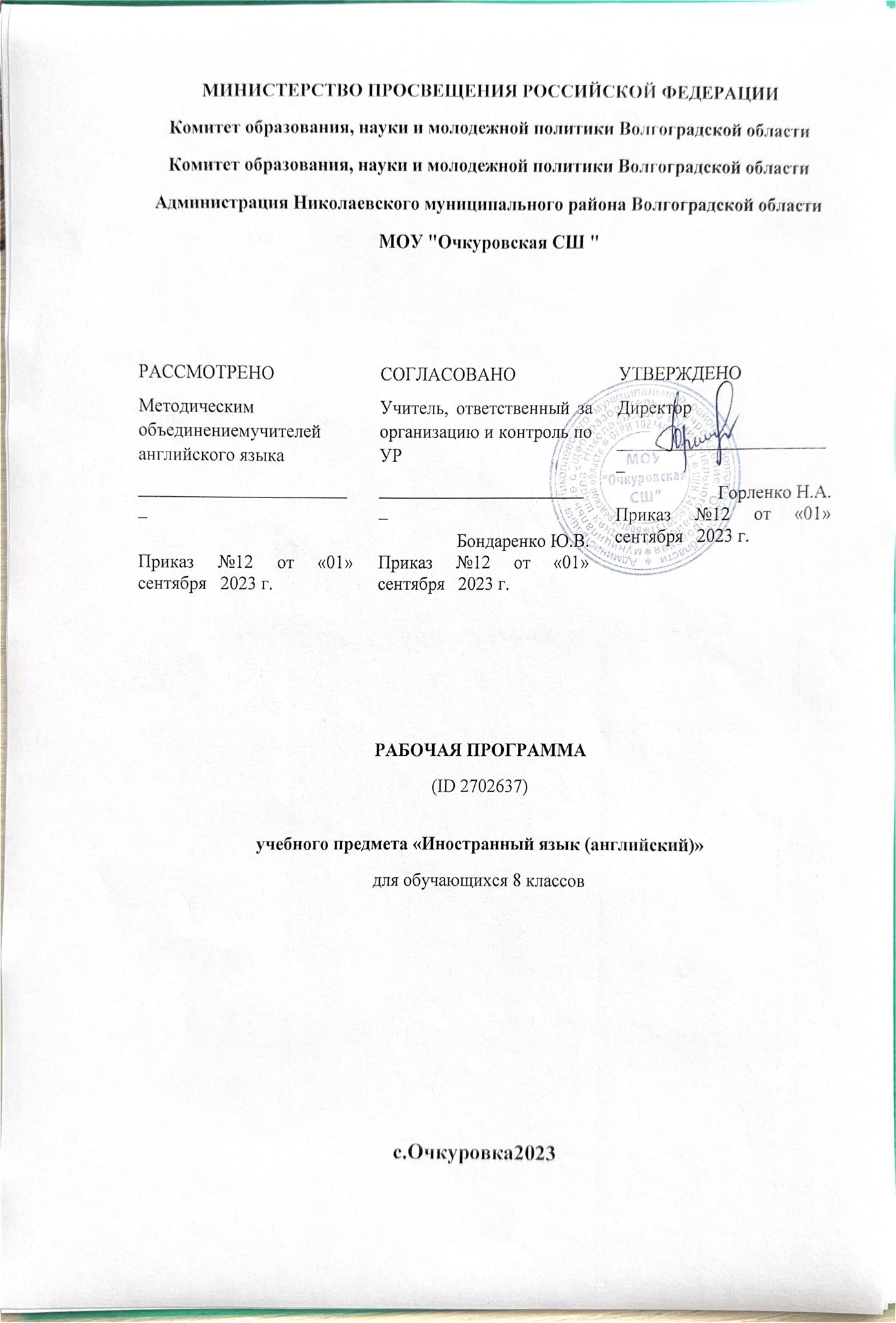 ПОЯСНИТЕЛЬНАЯ ЗАПИСКАПрограмма по иностранному (английскому) языку на уровне основного общего образования составлена на основе требований к результатам освоения основной образовательной программы, представленных в ФГОС ООО, а также на основе характеристики планируемых результатов духовно-нравственного развития, воспитания и социализации обучающихся, представленной в федеральной рабочей программе воспитания.Программа по иностранному (английскому) языку разработана с целью оказания методической помощи учителю в создании рабочей программы по учебному предмету, даёт представление о целях образования, развития и воспитания обучающихся на уровне основного общего образования средствами учебного предмета, определяет обязательную (инвариантную) часть содержания программы по иностранному (английскому) языку. Программа по иностранному (английскому) языку устанавливает распределение обязательного предметного содержания по годам обучения, последовательность их изучения с учётом особенностей структуры иностранного (английского) языка, межпредметных связей иностранного (английского) языка с содержанием учебных предметов, изучаемых на уровне основного общего образования, с учётом возрастных особенностей обучающихся. В программе по иностранному (английскому) языку для основного общего образования предусмотрено развитие речевых умений и языковых навыков, представленных в федеральной рабочей программе по иностранному (английскому) языку начального общего образования, что обеспечивает преемственность между уровнями общего образования.Изучение иностранного (английского) языка направлено на формирование коммуникативной культуры обучающихся, осознание роли иностранного языка как инструмента межличностного и межкультурного взаимодействия, способствует общему речевому развитию обучающихся, воспитанию гражданской идентичности, расширению кругозора, воспитанию чувств и эмоций. Построение программы по иностранному (английскому) языку имеет нелинейный характер и основано на концентрическом принципе. В каждом классе даются новые элементы содержания и определяются новые требования. В процессе обучения освоенные на определённом этапе грамматические формы и конструкции повторяются и закрепляются на новом лексическом материале и расширяющемся тематическом содержании речи.Возрастание значимости владения иностранными языками приводит к переосмыслению целей и содержания обучения иностранному (английскому) языку.Цели иноязычного образования формулируются на ценностном, когнитивном и прагматическом уровнях и воплощаются в личностных, метапредметных и предметных результатах обучения. Иностранные языки являются средством общения и самореализации и социальной адаптации, развития умений поиска, обработки и использования информации в познавательных целях, одним из средств воспитания гражданина, патриота, развития национального самосознания.Целью иноязычного образования является формирование коммуникативной компетенции обучающихся в единстве таких её составляющих, как:речевая компетенция – развитие коммуникативных умений в четырёх основных видах речевой деятельности (говорении, аудировании, чтении, письме);языковая компетенция – овладение новыми языковыми средствами (фонетическими, орфографическими, лексическими, грамматическими) в соответствии c отобранными темами общения; освоение знаний о языковых явлениях изучаемого языка, разных способах выражения мысли в родном и иностранном языках;социокультурная (межкультурная) компетенция – приобщение к культуре, традициям стран (страны) изучаемого языка в рамках тем и ситуаций общения, отвечающих опыту, интересам, психологическим особенностям обучающихся 5–9 классов на разных этапах (5–7 и 8–9 классы), формирование умения представлять свою страну, её культуру в условиях межкультурного общения;свою страну, её культуру в условиях межкультурного общения;компенсаторная компетенция – развитие умений выходить из положения в условиях дефицита языковых средств при получении и передаче информации.Наряду с иноязычной коммуникативной компетенцией средствами иностранного (английского) языка формируются компетенции: образовательная, ценностно-ориентационная, общекультурная, учебно-познавательная, информационная, социально-трудовая и компетенция личностного самосовершенствования.Основными подходами к обучению иностранному (английскому) языку признаются компетентностный, системно-деятельностный, межкультурный и коммуникативно-когнитивный, что предполагает возможность реализовать поставленные цели, добиться достижения планируемых результатов в рамках содержания, отобранного для основного общего образования, использования новых педагогических технологий (дифференциация, индивидуализация, проектная деятельность и другие) и использования современных средств обучения.‌Общее число часов, рекомендованных для изучения иностранного (английского) языка – 510 часов: в 5 классе – 102 час (3 часа в неделю), в 6 классе – 102 часа (3 часа в неделю), в 7 классе – 102 часа (3 часа в неделю), в 8 классе –102 часа (3 часа в неделю), в 9 классе – 102 часа (3 часа в неделю).‌СОДЕРЖАНИЕ ОБУЧЕНИЯ8 КЛАССКоммуникативные уменияФормирование умения общаться в устной и письменной форме, используя рецептивные и продуктивные виды речевой деятельности в рамках тематического содержания речи.Взаимоотношения в семье и с друзьями.Внешность и характер человека (литературного персонажа).Досуг и увлечения (хобби) современного подростка (чтение, кино, театр, музей, спорт, музыка).Здоровый образ жизни: режим труда и отдыха, фитнес, сбалансированное питание. Посещение врача.Покупки: одежда, обувь и продукты питания. Карманные деньги.Школа, школьная жизнь, школьная форма, изучаемые предметы и отношение к ним. Посещение школьной библиотеки (ресурсного центра). Переписка с иностранными сверстниками.Виды отдыха в различное время года. Путешествия по России и иностранным странам.Природа: флора и фауна. Проблемы экологии. Климат, погода. Стихийные бедствия.Условия проживания в городской (сельской) местности. Транспорт.Средства массовой информации (телевидение, радио, пресса, Интернет). Родная страна и страна (страны) изучаемого языка. Их географическое положение, столицы, население, официальные языки, достопримечательности, культурные особенности (национальные праздники, традиции, обычаи).Выдающиеся люди родной страны и страны (стран) изучаемого языка: учёные, писатели, поэты, художники, музыканты, спортсмены.ГоворениеРазвитие коммуникативных умений диалогической речи, а именно умений вести разные виды диалогов (диалог этикетного характера, диалог-побуждение к действию, диалог-расспрос, комбинированный диалог, включающий различные виды диалогов):диалог этикетного характера: начинать, поддерживать и заканчивать разговор, вежливо переспрашивать, поздравлять с праздником, выражать пожелания и вежливо реагировать на поздравление, выражать благодарность, вежливо соглашаться на предложение и отказываться от предложения собеседника;диалог-побуждение к действию: обращаться с просьбой, вежливо соглашаться (не соглашаться) выполнить просьбу, приглашать собеседника к совместной деятельности, вежливо соглашаться (не соглашаться) на предложение собеседника, объясняя причину своего решения;диалог-расспрос: сообщать фактическую информацию, отвечая на вопросы разных видов, выражать своё отношение к обсуждаемым фактам и событиям, запрашивать интересующую информацию, переходить с позиции спрашивающего на позицию отвечающего и наоборот.Данные умения диалогической речи развиваются в стандартных ситуациях неофициального общения в рамках тематического содержания речи с использованием ключевых слов, речевых ситуаций и (или) иллюстраций, фотографий с соблюдением нормы речевого этикета, принятых в стране (странах) изучаемого языка.Объём диалога – до 7 реплик со стороны каждого собеседника.Развитие коммуникативных умений монологической речи:создание устных связных монологических высказываний с использованием основных коммуникативных типов речи:описание (предмета, местности, внешности и одежды человека), в том числе характеристика (черты характера реального человека или литературного персонажа);повествование (сообщение);выражение и аргументирование своего мнения по отношению к услышанному (прочитанному);изложение (пересказ) основного содержания, прочитанного (прослушанного) текста;составление рассказа по картинкам;изложение результатов выполненной проектной работы. Данные умения монологической речи развиваются в стандартных ситуациях неофициального общения в рамках тематического содержания речи с использованием вопросов, ключевых слов, планов и (или) иллюстраций, фотографий, таблиц.Объём монологического высказывания – 9–10 фраз.АудированиеПри непосредственном общении: понимание на слух речи учителя и одноклассников и вербальная (невербальная) реакция на услышанное, использование переспрос или просьбу повторить для уточнения отдельных деталей.При опосредованном общении: дальнейшее развитие восприятия и понимания на слух несложных аутентичных текстов, содержащих отдельные неизученные языковые явления, с разной глубиной проникновения в их содержание в зависимости от поставленной коммуникативной задачи: с пониманием основного содержания, с пониманием нужной (интересующей, запрашиваемой) информации.Аудирование с пониманием основного содержания текста предполагает умение определять основную тему (идею) и главные факты (события) в воспринимаемом на слух тексте, отделять главную информацию от второстепенной, прогнозировать содержание текста по началу аудирования, игнорировать незнакомые слова, не существенные для понимания основного содержания.Аудирование с пониманием нужной (интересующей, запрашиваемой) информации предполагает умение выделять нужную (интересующую, запрашиваемую) информацию, представленную в эксплицитной (явной) форме, в воспринимаемом на слух тексте.Тексты для аудирования: диалог (беседа), высказывания собеседников в ситуациях повседневного общения, рассказ, сообщение информационного характера.Время звучания текста (текстов) для аудирования – до 2 минут.Смысловое чтениеРазвитие умения читать про себя и понимать несложные аутентичные тексты разных жанров и стилей, содержащие отдельные неизученные языковые явления, с различной глубиной проникновения в их содержание в зависимости от поставленной коммуникативной задачи: с пониманием основного содержания, с пониманием нужной (интересующей, запрашиваемой) информации, с полным пониманием содержания.Чтение с пониманием основного содержания текста предполагает умения: определять тему (основную мысль), выделять главные факты (события) (опуская второстепенные), прогнозировать содержание текста по заголовку (началу текста), определять логическую последовательность главных фактов, событий, игнорировать незнакомые слова, несущественные для понимания основного содержания, понимать интернациональные слова.Чтение с пониманием нужной (интересующей, запрашиваемой) информации предполагает умение находить прочитанном тексте и понимать запрашиваемую информацию, представленную в эксплицитной (явной) форме, оценивать найденную информацию с точки зрения её значимости для решения коммуникативной задачи.Чтение несплошных текстов (таблиц, диаграмм, схем) и понимание представленной в них информации.Чтение с полным пониманием содержания несложных аутентичных текстов, содержащих отдельные неизученные языковые явления. В ходе чтения с полным пониманием формируются и развиваются умения полно и точно понимать текст на основе его информационной переработки (смыслового и структурного анализа отдельных частей текста, выборочного перевода), устанавливать причинно-следственную взаимосвязь изложенных в тексте фактов и событий, восстанавливать текст из разрозненных абзацев.Тексты для чтения: интервью, диалог (беседа), рассказ, отрывок из художественного произведения, отрывок из статьи научно-популярного характера, сообщение информационного характера, объявление, кулинарный рецепт, меню, электронное сообщение личного характера, стихотворение.Объём текста (текстов) для чтения – 350–500 слов.Письменная речьРазвитие умений письменной речи:составление плана (тезисов) устного или письменного сообщения;заполнение анкет и формуляров: сообщение о себе основных сведений в соответствии с нормами, принятыми в стране (странах) изучаемого языка;написание электронного сообщения личного характера в соответствии с нормами неофициального общения, принятыми в стране (странах) изучаемого языка. Объём письма – до 110 слов;создание небольшого письменного высказывания с использованием образца, плана, таблицы и (или) прочитанного (прослушанного) текста. Объём письменного высказывания – до 110 слов.Языковые знания и уменияФонетическая сторона речиРазличение на слух, без фонематических ошибок, ведущих к сбою в коммуникации, произнесение слов с соблюдением правильного ударения и фраз с соблюдением их ритмико-интонационных особенностей, в том числе отсутствия фразового ударения на служебных словах, чтение новых слов согласно основным правилам чтения.Чтение вслух небольших аутентичных текстов, построенных на изученном языковом материале, с соблюдением правил чтения и соответствующей интонации, демонстрирующее понимание текста.Тексты для чтения вслух: сообщение информационного характера, отрывок из статьи научно-популярного характера, рассказ, диалог (беседа).Объём текста для чтения вслух – до 110 слов.Графика, орфография и пунктуацияПравильное написание изученных слов.Правильное использование знаков препинания: точки, вопросительного и восклицательного знаков в конце предложения, запятой при перечислении и обращении, при вводных словах, обозначающих порядок мыслей и их связь (например, в английском языке: firstly/first of all, secondly, finally; on the one hand, on the other hand), апострофа.Пунктуационно правильно в соответствии с нормами речевого этикета, принятыми в стране (странах) изучаемого языка, оформлять электронное сообщение личного характера.Лексическая сторона речиРаспознавание и употребление в устной и письменной речи лексических единиц (слов, словосочетаний, речевых клише), обслуживающих ситуации общения в рамках тематического содержания речи, с соблюдением существующей в английском языке нормы лексической сочетаемости.Объём – 1050 лексических единиц для продуктивного использования (включая лексические единицы, изученные ранее) и 1250 лексических единиц для рецептивного усвоения (включая 1050 лексических единиц продуктивного минимума).Основные способы словообразования:аффиксация:образование имен существительных при помощи суффиксов: -ance/-ence (performance/residence), -ity (activity); -ship (friendship);образование имен прилагательных при помощи префикса inter- (international);образование имен прилагательных при помощи -ed и -ing (interested/interesting);конверсия:образование имени существительного от неопределённой формы глагола (to walk – a walk);образование глагола от имени существительного (a present – to present);образование имени существительного от прилагательного (rich – the rich);Многозначные лексические единицы. Синонимы. Антонимы. Интернациональные слова. Наиболее частотные фразовые глаголы. Сокращения и аббревиатуры.Различные средства связи в тексте для обеспечения его целостности (firstly, however, finally, at last, etc.).Грамматическая сторона речиРаспознавание и употребление в устной и письменной речи изученных морфологических форм и синтаксических конструкций английского языка.Предложения со сложным дополнением (Complex Object) (I saw her cross/crossing the road.).Повествовательные (утвердительные и отрицательные), вопросительные и побудительные предложения в косвенной речи в настоящем и прошедшем времени.Все типы вопросительных предложений в Past Perfect Tense. Согласование времен в рамках сложного предложения.Согласование подлежащего, выраженного собирательным существительным (family, police) со сказуемым.Конструкции с глаголами на -ing: to love/hate doing something.Конструкции, содержащие глаголы-связки to be/to look/to feel/to seem.Конструкции be/get used to + инфинитив глагола, be/get used to + инфинитив глагол, be/get used to doing something, be/get used to something.Конструкция both … and ….Конструкции c глаголами to stop, to remember, to forget (разница в значении to stop doing smth и to stop to do smth).Глаголы в видо-временных формах действительного залога в изъявительном наклонении (Past Perfect Tense, Present Perfect Continuous Tense, Future-in-the-Past).Модальные глаголы в косвенной речи в настоящем и прошедшем времени.Неличные формы глагола (инфинитив, герундий, причастия настоящего и прошедшего времени).Наречия too – enough.Отрицательные местоимения no (и его производные nobody, nothing и другие), none.Социокультурные знания и уменияОсуществление межличностного и межкультурного общения с использованием знаний о национально-культурных особенностях своей страны и страны (стран) изучаемого языка, основных социокультурных элементов речевого поведенческого этикета в англоязычной среде, знание и использование в устной и письменной речи наиболее употребительной тематической фоновой лексики в рамках тематического содержания.Понимание речевых различий в ситуациях официального и неофициального общения в рамках отобранного тематического содержания и использование лексико-грамматических средств с их учётом.Социокультурный портрет родной страны и страны (стран) изучаемого языка: знакомство с традициями проведения основных национальных праздников (Рождества, Нового года, Дня матери, Дня благодарения и других праздников), с особенностями образа жизни и культуры страны (стран) изучаемого языка (достопримечательностями; некоторыми выдающимися людьми), с доступными в языковом отношении образцами поэзии и прозы для подростков на английском языке.Осуществление межличностного и межкультурного общения с использованием знаний о национально-культурных особенностях своей страны и страны (стран) изучаемого языка.Соблюдение нормы вежливости в межкультурном общении.Знание социокультурного портрета родной страны и страны (стран) изучаемого языка: символики, достопримечательностей, культурных особенностей (национальные праздники, традиции), образцов поэзии и прозы, доступных в языковом отношении.Развитие умений:кратко представлять Россию и страну (страны) изучаемого языка (культурные явления, события, достопримечательности);кратко рассказывать о некоторых выдающихся людях родной страны и страны (стран) изучаемого языка (учёных, писателях, поэтах, художниках, музыкантах, спортсменах и других людях);оказывать помощь иностранным гостям в ситуациях повседневного общения (объяснить местонахождение объекта, сообщить возможный маршрут и другие ситуации).Компенсаторные уменияИспользование при чтении и аудировании языковой, в том числе контекстуальной, догадки, использование при говорении и письме перифраз (толкование), синонимические средства, описание предмета вместо его названия, при непосредственном общении догадываться о значении незнакомых слов с помощью используемых собеседником жестов и мимики.Переспрашивать, просить повторить, уточняя значение незнакомых слов.Использование при формулировании собственных высказываний, ключевых слов, плана.Игнорирование информации, не являющейся необходимой для понимания основного содержания прочитанного (прослушанного) текста или для нахождения в тексте запрашиваемой информации.Сравнение (в том числе установление основания для сравнения) объектов, явлений, процессов, их элементов и основных функций в рамках изученной тематики.ПЛАНИРУЕМЫЕ РЕЗУЛЬТАТЫ ОСВОЕНИЯ ПРОГРАММЫ ПО ИНОСТРАННОМУ (АНГЛИЙСКОМУ) ЯЗЫКУ НА УРОВНЕ ОСНОВНОГО ОБЩЕГО ОБРАЗОВАНИЯЛИЧНОСТНЫЕ РЕЗУЛЬТАТЫЛичностные результаты освоения программы основного общего образования достигаются в единстве учебной и воспитательной деятельности организации в соответствии с традиционными российскими социокультурными и духовно-нравственными ценностями, принятыми в обществе правилами и нормами поведения, и способствуют процессам самопознания, самовоспитания и саморазвития, формирования внутренней позиции личности.Личностные результаты освоения программы основного общего образования отражают готовность обучающихся руководствоваться системой позитивных ценностных ориентаций и расширение опыта деятельности на её основе и в процессе реализации основных направлений воспитательной деятельности, в том числе в части:1) гражданского воспитания:готовность к выполнению обязанностей гражданина и реализации его прав, уважение прав, свобод и законных интересов других людей;активное участие в жизни семьи, организации, местного сообщества, родного края, страны;неприятие любых форм экстремизма, дискриминации;понимание роли различных социальных институтов в жизни человека;представление об основных правах, свободах и обязанностях гражданина, социальных нормах и правилах межличностных отношений в поликультурном и многоконфессиональном обществе;представление о способах противодействия коррупции;готовность к разнообразной совместной деятельности, стремление к взаимопониманию и взаимопомощи, активное участие в самоуправлении в образовательной организации;готовность к участию в гуманитарной деятельности (волонтёрство, помощь людям, нуждающимся в ней).2) патриотического воспитания:осознание российской гражданской идентичности в поликультурном и многоконфессиональном обществе, проявление интереса к познанию родного языка, истории, культуры Российской Федерации, своего края, народов России;ценностное отношение к достижениям своей Родины – России, к науке, искусству, спорту, технологиям, боевым подвигам и трудовым достижениям народа;уважение к символам России, государственным праздникам, историческому и природному наследию и памятникам, традициям разных народов, проживающих в родной стране.3) духовно-нравственного воспитания:ориентация на моральные ценности и нормы в ситуациях нравственного выбора;готовность оценивать своё поведение и поступки, поведение и поступки других людей с позиции нравственных и правовых норм с учётом осознания последствий поступков;активное неприятие асоциальных поступков, свобода и ответственность личности в условиях индивидуального и общественного пространства.4) эстетического воспитания:восприимчивость к разным видам искусства, традициям и творчеству своего и других народов, понимание эмоционального воздействия искусства;осознание важности художественной культуры как средства коммуникации и самовыражения;понимание ценности отечественного и мирового искусства, роли этнических культурных традиций и народного творчества;стремление к самовыражению в разных видах искусства.5) физического воспитания, формирования культуры здоровья и эмоционального благополучия:осознание ценности жизни;ответственное отношение к своему здоровью и установка на здоровый образ жизни (здоровое питание, соблюдение гигиенических правил, сбалансированный режим занятий и отдыха, регулярная физическая активность);осознание последствий и неприятие вредных привычек (употребление алкоголя, наркотиков, курение) и иных форм вреда для физического и психического здоровья;соблюдение правил безопасности, в том числе навыков безопасного поведения в Интернет-среде;способность адаптироваться к стрессовым ситуациям и меняющимся социальным, информационным и природным условиям, в том числе осмысляя собственный опыт и выстраивая дальнейшие цели;умение принимать себя и других, не осуждая;умение осознавать эмоциональное состояние себя и других, умение управлять собственным эмоциональным состоянием;сформированность навыка рефлексии, признание своего права на ошибку и такого же права другого человека.6) трудового воспитания:установка на активное участие в решении практических задач (в рамках семьи, организации, населенного пункта, родного края) технологической и социальной направленности, способность инициировать, планировать и самостоятельно выполнять такого рода деятельность;интерес к практическому изучению профессий и труда различного рода, в том числе на основе применения изучаемого предметного знания;осознание важности обучения на протяжении всей жизни для успешной профессиональной деятельности и развитие необходимых умений для этого;готовность адаптироваться в профессиональной среде;уважение к труду и результатам трудовой деятельности;осознанный выбор и построение индивидуальной траектории образования и жизненных планов с учётом личных и общественных интересов, и потребностей.7) экологического воспитания:ориентация на применение знаний из социальных и естественных наук для решения задач в области окружающей среды, планирования поступков и оценки их возможных последствий для окружающей среды;повышение уровня экологической культуры, осознание глобального характера экологических проблем и путей их решения; активное неприятие действий, приносящих вред окружающей среде;осознание своей роли как гражданина и потребителя в условиях взаимосвязи природной, технологической и социальной сред;готовность к участию в практической деятельности экологической направленности.8) ценности научного познания:ориентация в деятельности на современную систему научных представлений об основных закономерностях развития человека, природы и общества, взаимосвязях человека с природной и социальной средой;овладение языковой и читательской культурой как средством познания мира;овладение основными навыками исследовательской деятельности, установка на осмысление опыта, наблюдений, поступков и стремление совершенствовать пути достижения индивидуального и коллективного благополучия.9) адаптации обучающегося к изменяющимся условиям социальной и природной среды:освоение обучающимися социального опыта, основных социальных ролей, соответствующих ведущей деятельности возраста, норм и правил общественного поведения, форм социальной жизни в группах и сообществах, включая семью, группы, сформированные по профессиональной деятельности, а также в рамках социального взаимодействия с людьми из другой культурной среды;способность обучающихся взаимодействовать в условиях неопределённости, открытость опыту и знаниям других;способность действовать в условиях неопределённости, повышать уровень своей компетентности через практическую деятельность, в том числе умение учиться у других людей, осознавать в совместной деятельности новые знания, навыки и компетенции из опыта других;навык выявления и связывания образов, способность формирования новых знаний, в том числе способность формулировать идеи, понятия, гипотезы об объектах и явлениях, в том числе ранее не известных, осознавать дефицит собственных знаний и компетентностей, планировать своё развитие;умение распознавать конкретные примеры понятия по характерным признакам, выполнять операции в соответствии с определением и простейшими свойствами понятия, конкретизировать понятие примерами, использовать понятие и его свойства при решении задач (далее – оперировать понятиями), а также оперировать терминами и представлениями в области концепции устойчивого развития;умение анализировать и выявлять взаимосвязи природы, общества и экономики;умение оценивать свои действия с учётом влияния на окружающую среду, достижений целей и преодоления вызовов, возможных глобальных последствий;способность обучающихся осознавать стрессовую ситуацию, оценивать происходящие изменения и их последствия;воспринимать стрессовую ситуацию как вызов, требующий контрмер, оценивать ситуацию стресса, корректировать принимаемые решения и действия;формулировать и оценивать риски и последствия, формировать опыт, находить позитивное в произошедшей ситуации;быть готовым действовать в отсутствие гарантий успеха.МЕТАПРЕДМЕТНЫЕ РЕЗУЛЬТАТЫВ результате изучения иностранного (английского) языка на уровне основного общего образования у обучающегося будут сформированы познавательные универсальные учебные действия, коммуникативные универсальные учебные действия, регулятивные универсальные учебные действия.Познавательные универсальные учебные действияБазовые логические действия:выявлять и характеризовать существенные признаки объектов (явлений);устанавливать существенный признак классификации, основания для обобщения и сравнения, критерии проводимого анализа;с учётом предложенной задачи выявлять закономерности и противоречия в рассматриваемых фактах, данных и наблюдениях;предлагать критерии для выявления закономерностей и противоречий;выявлять дефицит информации, данных, необходимых для решения поставленной задачи;выявлять причинно-следственные связи при изучении явлений и процессов;проводить выводы с использованием дедуктивных и индуктивных умозаключений, умозаключений по аналогии, формулировать гипотезы о взаимосвязях;самостоятельно выбирать способ решения учебной задачи (сравнивать несколько вариантов решения, выбирать наиболее подходящий с учётом самостоятельно выделенных критериев).Базовые исследовательские действия:использовать вопросы как исследовательский инструмент познания;формулировать вопросы, фиксирующие разрыв между реальным и желательным состоянием ситуации, объекта, самостоятельно устанавливать искомое и данное;формулировать гипотезу об истинности собственных суждений и суждений других, аргументировать свою позицию, мнение;проводить по самостоятельно составленному плану опыт, несложный эксперимент, небольшое исследование по установлению особенностей объекта изучения, причинно-следственных связей и зависимости объектов между собой;оценивать на применимость и достоверность информацию, полученную в ходе исследования (эксперимента);самостоятельно формулировать обобщения и выводы по результатам проведённого наблюдения, опыта, исследования, владеть инструментами оценки достоверности полученных выводов и обобщений;прогнозировать возможное дальнейшее развитие процессов, событий и их последствия в аналогичных или сходных ситуациях, выдвигать предположения об их развитии в новых условиях и контекстах.Работа с информацией:применять различные методы, инструменты и запросы при поиске и отборе информации или данных из источников с учётом предложенной учебной задачи и заданных критериев;выбирать, анализировать, систематизировать и интерпретировать информацию различных видов и форм представления;находить сходные аргументы (подтверждающие или опровергающие одну и ту же идею, версию) в различных информационных источниках;самостоятельно выбирать оптимальную форму представления информации и иллюстрировать решаемые задачи несложными схемами, диаграммами, иной графикой и их комбинациями;оценивать надёжность информации по критериям, предложенным педагогическим работником или сформулированным самостоятельно;эффективно запоминать и систематизировать информацию.Коммуникативные универсальные учебные действияОбщение:воспринимать и формулировать суждения, выражать эмоции в соответствии с целями и условиями общения;выражать себя (свою точку зрения) в устных и письменных текстах;распознавать невербальные средства общения, понимать значение социальных знаков, распознавать предпосылки конфликтных ситуаций и смягчать конфликты, вести переговоры;понимать намерения других, проявлять уважительное отношение к собеседнику и в корректной форме формулировать свои возражения;в ходе диалога и (или) дискуссии задавать вопросы по существу обсуждаемой темы и высказывать идеи, нацеленные на решение задачи и поддержание общения;сопоставлять свои суждения с суждениями других участников диалога, обнаруживать различие и сходство позиций;публично представлять результаты выполненного опыта (эксперимента, исследования, проекта);самостоятельно выбирать формат выступления с учётом задач презентации и особенностей аудитории и в соответствии с ним составлять устные и письменные тексты с использованием иллюстративных материалов.Регулятивные универсальные учебные действияСовместная деятельностьпонимать и использовать преимущества командной и индивидуальной работы при решении конкретной проблемы, обосновывать необходимость применения групповых форм взаимодействия при решении поставленной задачи;принимать цель совместной деятельности, коллективно строить действия по её достижению: распределять роли, договариваться, обсуждать процесс и результат совместной работы;обобщать мнения нескольких человек, проявлять готовность руководить, выполнять поручения, подчиняться;планировать организацию совместной работы, определять свою роль (с учётом предпочтений и возможностей всех участников взаимодействия), распределять задачи между членами команды, участвовать в групповых формах работы (обсуждения, обмен мнениями, мозговые штурмы и иные);выполнять свою часть работы, достигать качественного результата по своему направлению и координировать свои действия с другими членами команды;оценивать качество своего вклада в общий продукт по критериям, самостоятельно сформулированным участниками взаимодействия;сравнивать результаты с исходной задачей и вклад каждого члена команды в достижение результатов, разделять сферу ответственности и проявлять готовность к предоставлению отчёта перед группой.Самоорганизациявыявлять проблемы для решения в жизненных и учебных ситуациях;ориентироваться в различных подходах принятия решений (индивидуальное, принятие решения в группе, принятие решений группой);самостоятельно составлять алгоритм решения задачи (или его часть), выбирать способ решения учебной задачи с учётом имеющихся ресурсов и собственных возможностей, аргументировать предлагаемые варианты решений;составлять план действий (план реализации намеченного алгоритма решения), корректировать предложенный алгоритм с учётом получения новых знаний об изучаемом объекте;проводить выбор и брать ответственность за решение.Самоконтрольвладеть способами самоконтроля, самомотивации и рефлексии;давать оценку ситуации и предлагать план её изменения;учитывать контекст и предвидеть трудности, которые могут возникнуть при решении учебной задачи, адаптировать решение к меняющимся обстоятельствам;объяснять причины достижения (недостижения) результатов деятельности, давать оценку приобретённому опыту, находить позитивное в произошедшей ситуации;вносить коррективы в деятельность на основе новых обстоятельств, изменившихся ситуаций, установленных ошибок, возникших трудностей;оценивать соответствие результата цели и условиям.Эмоциональный интеллект различать, называть и управлять собственными эмоциями и эмоциями других;выявлять и анализировать причины эмоций;ставить себя на место другого человека, понимать мотивы и намерения другого;регулировать способ выражения эмоций.Принимать себя и другихосознанно относиться к другому человеку, его мнению; признавать своё право на ошибку и такое же право другого;принимать себя и других, не осуждая;открытость себе и другим;осознавать невозможность контролировать всё вокруг.ПРЕДМЕТНЫЕ РЕЗУЛЬТАТЫПредметные результаты освоения программы по иностранному (английскому) языку ориентированы на применение знаний, умений и навыков в учебных ситуациях и реальных жизненных условиях, должны отражать сформированность иноязычной коммуникативной компетенции на допороговом уровне в совокупности её составляющих – речевой, языковой, социокультурной, компенсаторной, метапредметной (учебно-познавательной).Предметные результаты освоения программы по иностранному (английскому) языку к концу обучения в 8 классе:1) владеть основными видами речевой деятельности:говорение: вести разные виды диалогов (диалог этикетного характера, диалог-побуждение к действию, диалог-расспрос, комбинированный диалог, включающий различные виды диалогов) в рамках тематического содержания речи в стандартных ситуациях неофициального общения с вербальными и (или) зрительными опорами, с соблюдением норм речевого этикета, принятого в стране (странах) изучаемого языка (до 7 реплик со стороны каждого собеседника);создавать разные виды монологических высказываний (описание, в том числе характеристика, повествование (сообщение)) с вербальными и (или) зрительными опорами в рамках тематического содержания речи (объём монологического высказывания – до 9–10 фраз), выражать и кратко аргументировать своё мнение, излагать основное содержание прочитанного (прослушанного) текста с вербальными и (или) зрительными опорами (объём – 9–10 фраз), излагать результаты выполненной проектной работы (объём – 9–10 фраз);аудирование: воспринимать на слух и понимать несложные аутентичные тексты, содержащие отдельные неизученные языковые явления, в зависимости от поставленной коммуникативной задачи: с пониманием основного содержания, с пониманием нужной (интересующей, запрашиваемой) информации (время звучания текста (текстов) для аудирования – до 2 минут), прогнозировать содержание звучащего текста по началу сообщения;смысловое чтение: читать про себя и понимать несложные аутентичные тексты, содержащие отдельные неизученные языковые явления, с различной глубиной проникновения в их содержание в зависимости от поставленной коммуникативной задачи: с пониманием основного содержания, с пониманием нужной (интересующей, запрашиваемой) информации, с полным пониманием содержания (объём текста (текстов) для чтения – 350–500 слов), читать не сплошные тексты (таблицы, диаграммы) и понимать представленную в них информацию, определять последовательность главных фактов (событий) в тексте;письменная речь: заполнять анкеты и формуляры, сообщая о себе основные сведения, в соответствии с нормами, принятыми в стране (странах) изучаемого языка, писать электронное сообщение личного характера, соблюдая речевой этикет, принятый в стране (странах) изучаемого языка (объём сообщения – до 110 слов), создавать небольшое письменное высказывание с использованием образца, плана, таблицы и (или) прочитанного (прослушанного) текста (объём высказывания – до 110 слов);2) владеть фонетическими навыками: различать на слух, без ошибок, ведущих к сбою коммуникации, произносить слова с правильным ударением и фразы с соблюдением их ритмико-интонационных особенностей, в том числе применять правила отсутствия фразового ударения на служебных словах, владеть правилами чтения и выразительно читать вслух небольшие тексты объёмом до 110 слов, построенные на изученном языковом материале, с соблюдением правил чтения и соответствующей интонацией, демонстрирующей понимание текста, читать новые слова согласно основным правилам чтения, владеть орфографическими навыками: правильно писать изученные слова;владеть пунктуационными навыками: использовать точку, вопросительный и восклицательный знаки в конце предложения, запятую при перечислении и обращении, апостроф, пунктуационно правильно оформлять электронное сообщение личного характера;3) распознавать в устной речи и письменном тексте 1250 лексических единиц (слов, словосочетаний, речевых клише) и правильно употреблять в устной и письменной речи 1050 лексических единиц, обслуживающих ситуации общения в рамках тематического содержания, с соблюдением существующих норм лексической сочетаемости;распознавать и употреблять в устной и письменной речи родственные слова, образованные с использованием аффиксации: имена существительные с помощью суффиксов -ity, -ship, -ance/-ence, имена прилагательные с помощью префикса inter-;распознавать и употреблять в устной и письменной речи родственные слова, образованные с помощью конверсии (имя существительное от неопределённой формы глагола (to walk – a walk), глагол от имени существительного (a present – to present), имя существительное от прилагательного (rich – the rich);распознавать и употреблять в устной и письменной речи изученные многозначные слова, синонимы, антонимы; наиболее частотные фразовые глаголы, сокращения и аббревиатуры;распознавать и употреблять в устной и письменной речи различные средства связи в тексте для обеспечения логичности и целостности высказывания;4) понимать особенностей структуры простых и сложных предложений английского языка, различных коммуникативных типов предложений английского языка;распознавать и употреблять в устной и письменной речи:предложения со сложным дополнением (Complex Object);все типы вопросительных предложений в Past Perfect Tense;повествовательные (утвердительные и отрицательные), вопросительные и побудительные предложения в косвенной речи в настоящем и прошедшем времени;согласование времён в рамках сложного предложения;согласование подлежащего, выраженного собирательным существительным (family, police), со сказуемым;конструкции с глаголами на -ing: to love/hate doing something;конструкции, содержащие глаголы-связки to be/to look/to feel/to seem;конструкции be/get used to do something; be/get used doing something;конструкцию both … and …;конструкции c глаголами to stop, to remember, to forget (разница в значении to stop doing smth и to stop to do smth);глаголы в видовременных формах действительного залога в изъявительном наклонении (Past Perfect Tense, Present Perfect Continuous Tense, Future-in-the-Past);модальные глаголы в косвенной речи в настоящем и прошедшем времени;неличные формы глагола (инфинитив, герундий, причастия настоящего и прошедшего времени);наречия too – enough;отрицательные местоимения no (и его производные nobody, nothing, etc.), none;5) владеть социокультурными знаниями и умениями:осуществлять межличностное и межкультурное общение, используя знания о национально-культурных особенностях своей страны и страны (стран) изучаемого языка и освоив основные социокультурные элементы речевого поведенческого этикета в стране (странах) изучаемого языка в рамках тематического содержания речи;кратко представлять родную страну/малую родину и страну (страны) изучаемого языка (культурные явления и события; достопримечательности, выдающиеся люди);оказывать помощь иностранным гостям в ситуациях повседневного общения (объяснить местонахождение объекта, сообщить возможный маршрут);6) владеть компенсаторными умениями: использовать при чтении и аудировании языковую, в том числе контекстуальную, догадку, при непосредственном общении – переспрашивать, просить повторить, уточняя значение незнакомых слов, игнорировать информацию, не являющуюся необходимой для понимания основного содержания, прочитанного (прослушанного) текста или для нахождения в тексте запрашиваемой информации;7) понимать речевые различия в ситуациях официального и неофициального общения в рамках отобранного тематического содержания и использовать лексико-грамматические средства с их учётом;8) рассматривать несколько вариантов решения коммуникативной задачи в продуктивных видах речевой деятельности (говорении и письменной речи);9) участвовать в несложных учебных проектах с использованием материалов на английском языке с применением информационно-коммуникативных технологий, соблюдая правила информационной безопасности при работе в сети Интернет;10) использовать иноязычные словари и справочники, в том числе информационно-справочные системы в электронной форме;11) достигать взаимопонимания в процессе устного и письменного общения с носителями иностранного языка, людьми другой культуры;12) сравнивать (в том числе устанавливать основания для сравнения) объекты, явления, процессы, их элементы и основные функции в рамках изученной тематики.УЧЕБНО-МЕТОДИЧЕСКОЕ ОБЕСПЕЧЕНИЕ ОБРАЗОВАТЕЛЬНОГО ПРОЦЕССАОБЯЗАТЕЛЬНЫЕ УЧЕБНЫЕ МАТЕРИАЛЫ ДЛЯ УЧЕНИКА​‌ • Английский язык: 8-й класс: учебник, 8 класс/ Ваулина Ю.Е., Дули Д., Подоляко О.Е. и другие, Акционерное общество «Издательство «Просвещение»‌​​‌‌​МЕТОДИЧЕСКИЕ МАТЕРИАЛЫ ДЛЯ УЧИТЕЛЯ​‌Книга для учителя‌​ЦИФРОВЫЕ ОБРАЗОВАТЕЛЬНЫЕ РЕСУРСЫ И РЕСУРСЫ СЕТИ ИНТЕРНЕТ​​‌Образовательные ресурсы сети Интернет 
 2-11 классы 
 1. http://www.allbest.ru:8000/union/ (Союз образовательных сайтов) 
 2. http://school.iot.ru/ (Сайт методической поддержки учителей, интернет-обучение) 
 3. http://katalog.iot.ru/ (Каталог образовательных ресурсов) 
 4. http://club-edu.tambov.ru/main/methodic/index.php?id=40 (Методические разработки учителей английского языка, использующих ИКТ) 
 5. http://edu.ru/index.php (Федеральный портал «Российское Образование») 
 6. www.fipi.ru (сайт Федерального института педагогических измерений) 
 7. http://obrnadzor.gov.ru (сайт Федеральной службы по надзору в сфере образования и науки содержит материалы по аттестации научных и педагогических кадров) 
 8. www.ed.gov.ru (сайт Федерального агентства по образованию содержит материалы Федерального компонента образовательного Стандарта) 
 9. http://www.learnenglish.org.uk/kids/ (материалы для развития иноязычной устной и письменной речи) 
 10.www.mon.gov.ru (официальный сайт Министерства образования и науки РФ)
 edsoo.ru 
 infourok.ru 
 resh.edu.ru 
 upupenglish.ru

‌​№ п/п№ п/п                 Тема урокаКоличествочасов                                Планируемые результаты          Дата          ДатаПримечание№ п/п№ п/п                 Тема урокаКоличествочасов                                Планируемые результатыпланфактПримечаниеРаздел 1. Социализация. (13 часов)Раздел 1. Социализация. (13 часов)Раздел 1. Социализация. (13 часов)Раздел 1. Социализация. (13 часов)Раздел 1. Социализация. (13 часов)Раздел 1. Социализация. (13 часов)Раздел 1. Социализация. (13 часов)Раздел 1. Социализация. (13 часов)11Лето. Летние каникулы. Развитие навыков устной речи.1   Предметные: овладение лексическим материалом по теме «Знакомство, семейные отношения, отношения в обществе»; повторение лексического материала по теме «Эмоции»; овладение грамматическим материалом по теме «Группы настоящих, будущих, прошедших времён»; умение распознавать и употреблять нужную форму глагола; активизация грамматического материала по теме «Степени сравнения прилагательных»; активизация лексического материала по темам «Внешность», «Взаимоотношения»; знание признаков и умение распознавать и употреблять в речи предлоги, степени сравнения прилагательных; писать поздравительные открытки; знание лексики неофициального стиля, правил словообразования прилагательных, употребления предлогов и фразового глагола to get; знакомство со страноведческой информацией; систематизация и контроль усвоения изученного материала, контроль приобретённых навыков.    Метапредметные: прогнозировать содержание текста, выделять главную мысль, уметь находить ключевые слова или фразы; делать сообщение в связи с прочитанным текстом, вести диалог по предложенной ситуации; развитие навыков устной речи, аудирования.   Личностные: умение рассказать о проведённых каникулах, взаимоотношениях подростков в школе, взаимоотношениях людей,  нормах этикета в стране изучаемого языка, России, различных видах конфликтов и способах их решения; описать характер человека,  отношения дома, внешность человека в сравнительном аспекте; дать о себе личную информацию; знать  реалии  Великобритании и своей страны; уметь представлять  родную страну и её культуру;  определение плана работы на год,22Чтение и лексика. Общение со сверстниками. 1   Предметные: овладение лексическим материалом по теме «Знакомство, семейные отношения, отношения в обществе»; повторение лексического материала по теме «Эмоции»; овладение грамматическим материалом по теме «Группы настоящих, будущих, прошедших времён»; умение распознавать и употреблять нужную форму глагола; активизация грамматического материала по теме «Степени сравнения прилагательных»; активизация лексического материала по темам «Внешность», «Взаимоотношения»; знание признаков и умение распознавать и употреблять в речи предлоги, степени сравнения прилагательных; писать поздравительные открытки; знание лексики неофициального стиля, правил словообразования прилагательных, употребления предлогов и фразового глагола to get; знакомство со страноведческой информацией; систематизация и контроль усвоения изученного материала, контроль приобретённых навыков.    Метапредметные: прогнозировать содержание текста, выделять главную мысль, уметь находить ключевые слова или фразы; делать сообщение в связи с прочитанным текстом, вести диалог по предложенной ситуации; развитие навыков устной речи, аудирования.   Личностные: умение рассказать о проведённых каникулах, взаимоотношениях подростков в школе, взаимоотношениях людей,  нормах этикета в стране изучаемого языка, России, различных видах конфликтов и способах их решения; описать характер человека,  отношения дома, внешность человека в сравнительном аспекте; дать о себе личную информацию; знать  реалии  Великобритании и своей страны; уметь представлять  родную страну и её культуру;  определение плана работы на год,33Входная контрольная работа1   Предметные: овладение лексическим материалом по теме «Знакомство, семейные отношения, отношения в обществе»; повторение лексического материала по теме «Эмоции»; овладение грамматическим материалом по теме «Группы настоящих, будущих, прошедших времён»; умение распознавать и употреблять нужную форму глагола; активизация грамматического материала по теме «Степени сравнения прилагательных»; активизация лексического материала по темам «Внешность», «Взаимоотношения»; знание признаков и умение распознавать и употреблять в речи предлоги, степени сравнения прилагательных; писать поздравительные открытки; знание лексики неофициального стиля, правил словообразования прилагательных, употребления предлогов и фразового глагола to get; знакомство со страноведческой информацией; систематизация и контроль усвоения изученного материала, контроль приобретённых навыков.    Метапредметные: прогнозировать содержание текста, выделять главную мысль, уметь находить ключевые слова или фразы; делать сообщение в связи с прочитанным текстом, вести диалог по предложенной ситуации; развитие навыков устной речи, аудирования.   Личностные: умение рассказать о проведённых каникулах, взаимоотношениях подростков в школе, взаимоотношениях людей,  нормах этикета в стране изучаемого языка, России, различных видах конфликтов и способах их решения; описать характер человека,  отношения дома, внешность человека в сравнительном аспекте; дать о себе личную информацию; знать  реалии  Великобритании и своей страны; уметь представлять  родную страну и её культуру;  определение плана работы на год,44Аудирование, устная речь. Лексика по теме «Знакомство». 1   Предметные: овладение лексическим материалом по теме «Знакомство, семейные отношения, отношения в обществе»; повторение лексического материала по теме «Эмоции»; овладение грамматическим материалом по теме «Группы настоящих, будущих, прошедших времён»; умение распознавать и употреблять нужную форму глагола; активизация грамматического материала по теме «Степени сравнения прилагательных»; активизация лексического материала по темам «Внешность», «Взаимоотношения»; знание признаков и умение распознавать и употреблять в речи предлоги, степени сравнения прилагательных; писать поздравительные открытки; знание лексики неофициального стиля, правил словообразования прилагательных, употребления предлогов и фразового глагола to get; знакомство со страноведческой информацией; систематизация и контроль усвоения изученного материала, контроль приобретённых навыков.    Метапредметные: прогнозировать содержание текста, выделять главную мысль, уметь находить ключевые слова или фразы; делать сообщение в связи с прочитанным текстом, вести диалог по предложенной ситуации; развитие навыков устной речи, аудирования.   Личностные: умение рассказать о проведённых каникулах, взаимоотношениях подростков в школе, взаимоотношениях людей,  нормах этикета в стране изучаемого языка, России, различных видах конфликтов и способах их решения; описать характер человека,  отношения дома, внешность человека в сравнительном аспекте; дать о себе личную информацию; знать  реалии  Великобритании и своей страны; уметь представлять  родную страну и её культуру;  определение плана работы на год,55Настоящая, будущая, прошедшая формы глаголов.1   Предметные: овладение лексическим материалом по теме «Знакомство, семейные отношения, отношения в обществе»; повторение лексического материала по теме «Эмоции»; овладение грамматическим материалом по теме «Группы настоящих, будущих, прошедших времён»; умение распознавать и употреблять нужную форму глагола; активизация грамматического материала по теме «Степени сравнения прилагательных»; активизация лексического материала по темам «Внешность», «Взаимоотношения»; знание признаков и умение распознавать и употреблять в речи предлоги, степени сравнения прилагательных; писать поздравительные открытки; знание лексики неофициального стиля, правил словообразования прилагательных, употребления предлогов и фразового глагола to get; знакомство со страноведческой информацией; систематизация и контроль усвоения изученного материала, контроль приобретённых навыков.    Метапредметные: прогнозировать содержание текста, выделять главную мысль, уметь находить ключевые слова или фразы; делать сообщение в связи с прочитанным текстом, вести диалог по предложенной ситуации; развитие навыков устной речи, аудирования.   Личностные: умение рассказать о проведённых каникулах, взаимоотношениях подростков в школе, взаимоотношениях людей,  нормах этикета в стране изучаемого языка, России, различных видах конфликтов и способах их решения; описать характер человека,  отношения дома, внешность человека в сравнительном аспекте; дать о себе личную информацию; знать  реалии  Великобритании и своей страны; уметь представлять  родную страну и её культуру;  определение плана работы на год,66Совершенствование грамматических навыков.1   Предметные: овладение лексическим материалом по теме «Знакомство, семейные отношения, отношения в обществе»; повторение лексического материала по теме «Эмоции»; овладение грамматическим материалом по теме «Группы настоящих, будущих, прошедших времён»; умение распознавать и употреблять нужную форму глагола; активизация грамматического материала по теме «Степени сравнения прилагательных»; активизация лексического материала по темам «Внешность», «Взаимоотношения»; знание признаков и умение распознавать и употреблять в речи предлоги, степени сравнения прилагательных; писать поздравительные открытки; знание лексики неофициального стиля, правил словообразования прилагательных, употребления предлогов и фразового глагола to get; знакомство со страноведческой информацией; систематизация и контроль усвоения изученного материала, контроль приобретённых навыков.    Метапредметные: прогнозировать содержание текста, выделять главную мысль, уметь находить ключевые слова или фразы; делать сообщение в связи с прочитанным текстом, вести диалог по предложенной ситуации; развитие навыков устной речи, аудирования.   Личностные: умение рассказать о проведённых каникулах, взаимоотношениях подростков в школе, взаимоотношениях людей,  нормах этикета в стране изучаемого языка, России, различных видах конфликтов и способах их решения; описать характер человека,  отношения дома, внешность человека в сравнительном аспекте; дать о себе личную информацию; знать  реалии  Великобритании и своей страны; уметь представлять  родную страну и её культуру;  определение плана работы на год,77Лексика по теме «Внешность». Активизация грамматического материала «Степени сравнения прилагательных».1   Предметные: овладение лексическим материалом по теме «Знакомство, семейные отношения, отношения в обществе»; повторение лексического материала по теме «Эмоции»; овладение грамматическим материалом по теме «Группы настоящих, будущих, прошедших времён»; умение распознавать и употреблять нужную форму глагола; активизация грамматического материала по теме «Степени сравнения прилагательных»; активизация лексического материала по темам «Внешность», «Взаимоотношения»; знание признаков и умение распознавать и употреблять в речи предлоги, степени сравнения прилагательных; писать поздравительные открытки; знание лексики неофициального стиля, правил словообразования прилагательных, употребления предлогов и фразового глагола to get; знакомство со страноведческой информацией; систематизация и контроль усвоения изученного материала, контроль приобретённых навыков.    Метапредметные: прогнозировать содержание текста, выделять главную мысль, уметь находить ключевые слова или фразы; делать сообщение в связи с прочитанным текстом, вести диалог по предложенной ситуации; развитие навыков устной речи, аудирования.   Личностные: умение рассказать о проведённых каникулах, взаимоотношениях подростков в школе, взаимоотношениях людей,  нормах этикета в стране изучаемого языка, России, различных видах конфликтов и способах их решения; описать характер человека,  отношения дома, внешность человека в сравнительном аспекте; дать о себе личную информацию; знать  реалии  Великобритании и своей страны; уметь представлять  родную страну и её культуру;  определение плана работы на год,88Развитие навыков письма.  Поздравительные открытки.1   Предметные: овладение лексическим материалом по теме «Знакомство, семейные отношения, отношения в обществе»; повторение лексического материала по теме «Эмоции»; овладение грамматическим материалом по теме «Группы настоящих, будущих, прошедших времён»; умение распознавать и употреблять нужную форму глагола; активизация грамматического материала по теме «Степени сравнения прилагательных»; активизация лексического материала по темам «Внешность», «Взаимоотношения»; знание признаков и умение распознавать и употреблять в речи предлоги, степени сравнения прилагательных; писать поздравительные открытки; знание лексики неофициального стиля, правил словообразования прилагательных, употребления предлогов и фразового глагола to get; знакомство со страноведческой информацией; систематизация и контроль усвоения изученного материала, контроль приобретённых навыков.    Метапредметные: прогнозировать содержание текста, выделять главную мысль, уметь находить ключевые слова или фразы; делать сообщение в связи с прочитанным текстом, вести диалог по предложенной ситуации; развитие навыков устной речи, аудирования.   Личностные: умение рассказать о проведённых каникулах, взаимоотношениях подростков в школе, взаимоотношениях людей,  нормах этикета в стране изучаемого языка, России, различных видах конфликтов и способах их решения; описать характер человека,  отношения дома, внешность человека в сравнительном аспекте; дать о себе личную информацию; знать  реалии  Великобритании и своей страны; уметь представлять  родную страну и её культуру;  определение плана работы на год,99Словообразование прилагательных. Употребление фразовых глаголов.1   Предметные: овладение лексическим материалом по теме «Знакомство, семейные отношения, отношения в обществе»; повторение лексического материала по теме «Эмоции»; овладение грамматическим материалом по теме «Группы настоящих, будущих, прошедших времён»; умение распознавать и употреблять нужную форму глагола; активизация грамматического материала по теме «Степени сравнения прилагательных»; активизация лексического материала по темам «Внешность», «Взаимоотношения»; знание признаков и умение распознавать и употреблять в речи предлоги, степени сравнения прилагательных; писать поздравительные открытки; знание лексики неофициального стиля, правил словообразования прилагательных, употребления предлогов и фразового глагола to get; знакомство со страноведческой информацией; систематизация и контроль усвоения изученного материала, контроль приобретённых навыков.    Метапредметные: прогнозировать содержание текста, выделять главную мысль, уметь находить ключевые слова или фразы; делать сообщение в связи с прочитанным текстом, вести диалог по предложенной ситуации; развитие навыков устной речи, аудирования.   Личностные: умение рассказать о проведённых каникулах, взаимоотношениях подростков в школе, взаимоотношениях людей,  нормах этикета в стране изучаемого языка, России, различных видах конфликтов и способах их решения; описать характер человека,  отношения дома, внешность человека в сравнительном аспекте; дать о себе личную информацию; знать  реалии  Великобритании и своей страны; уметь представлять  родную страну и её культуру;  определение плана работы на год,1010Страна изучаемого языка. Этикет  в Великобритании. Развитие навыков аудирования (прогнозирование содержания текста по началу сообщения и заголовку).1   Предметные: овладение лексическим материалом по теме «Знакомство, семейные отношения, отношения в обществе»; повторение лексического материала по теме «Эмоции»; овладение грамматическим материалом по теме «Группы настоящих, будущих, прошедших времён»; умение распознавать и употреблять нужную форму глагола; активизация грамматического материала по теме «Степени сравнения прилагательных»; активизация лексического материала по темам «Внешность», «Взаимоотношения»; знание признаков и умение распознавать и употреблять в речи предлоги, степени сравнения прилагательных; писать поздравительные открытки; знание лексики неофициального стиля, правил словообразования прилагательных, употребления предлогов и фразового глагола to get; знакомство со страноведческой информацией; систематизация и контроль усвоения изученного материала, контроль приобретённых навыков.    Метапредметные: прогнозировать содержание текста, выделять главную мысль, уметь находить ключевые слова или фразы; делать сообщение в связи с прочитанным текстом, вести диалог по предложенной ситуации; развитие навыков устной речи, аудирования.   Личностные: умение рассказать о проведённых каникулах, взаимоотношениях подростков в школе, взаимоотношениях людей,  нормах этикета в стране изучаемого языка, России, различных видах конфликтов и способах их решения; описать характер человека,  отношения дома, внешность человека в сравнительном аспекте; дать о себе личную информацию; знать  реалии  Великобритании и своей страны; уметь представлять  родную страну и её культуру;  определение плана работы на год,1111Чтение с пониманием основного содержания научно-популярного текста по теме «Конфликты». 1   Предметные: овладение лексическим материалом по теме «Знакомство, семейные отношения, отношения в обществе»; повторение лексического материала по теме «Эмоции»; овладение грамматическим материалом по теме «Группы настоящих, будущих, прошедших времён»; умение распознавать и употреблять нужную форму глагола; активизация грамматического материала по теме «Степени сравнения прилагательных»; активизация лексического материала по темам «Внешность», «Взаимоотношения»; знание признаков и умение распознавать и употреблять в речи предлоги, степени сравнения прилагательных; писать поздравительные открытки; знание лексики неофициального стиля, правил словообразования прилагательных, употребления предлогов и фразового глагола to get; знакомство со страноведческой информацией; систематизация и контроль усвоения изученного материала, контроль приобретённых навыков.    Метапредметные: прогнозировать содержание текста, выделять главную мысль, уметь находить ключевые слова или фразы; делать сообщение в связи с прочитанным текстом, вести диалог по предложенной ситуации; развитие навыков устной речи, аудирования.   Личностные: умение рассказать о проведённых каникулах, взаимоотношениях подростков в школе, взаимоотношениях людей,  нормах этикета в стране изучаемого языка, России, различных видах конфликтов и способах их решения; описать характер человека,  отношения дома, внешность человека в сравнительном аспекте; дать о себе личную информацию; знать  реалии  Великобритании и своей страны; уметь представлять  родную страну и её культуру;  определение плана работы на год,1212Развитие лексических навыков по теме «Социализация» и грамматических навыков по темам «Present Simple, Present Continuous Tenses».1   Предметные: овладение лексическим материалом по теме «Знакомство, семейные отношения, отношения в обществе»; повторение лексического материала по теме «Эмоции»; овладение грамматическим материалом по теме «Группы настоящих, будущих, прошедших времён»; умение распознавать и употреблять нужную форму глагола; активизация грамматического материала по теме «Степени сравнения прилагательных»; активизация лексического материала по темам «Внешность», «Взаимоотношения»; знание признаков и умение распознавать и употреблять в речи предлоги, степени сравнения прилагательных; писать поздравительные открытки; знание лексики неофициального стиля, правил словообразования прилагательных, употребления предлогов и фразового глагола to get; знакомство со страноведческой информацией; систематизация и контроль усвоения изученного материала, контроль приобретённых навыков.    Метапредметные: прогнозировать содержание текста, выделять главную мысль, уметь находить ключевые слова или фразы; делать сообщение в связи с прочитанным текстом, вести диалог по предложенной ситуации; развитие навыков устной речи, аудирования.   Личностные: умение рассказать о проведённых каникулах, взаимоотношениях подростков в школе, взаимоотношениях людей,  нормах этикета в стране изучаемого языка, России, различных видах конфликтов и способах их решения; описать характер человека,  отношения дома, внешность человека в сравнительном аспекте; дать о себе личную информацию; знать  реалии  Великобритании и своей страны; уметь представлять  родную страну и её культуру;  определение плана работы на год,1313Обобщение по теме «Социализация».1   Предметные: овладение лексическим материалом по теме «Знакомство, семейные отношения, отношения в обществе»; повторение лексического материала по теме «Эмоции»; овладение грамматическим материалом по теме «Группы настоящих, будущих, прошедших времён»; умение распознавать и употреблять нужную форму глагола; активизация грамматического материала по теме «Степени сравнения прилагательных»; активизация лексического материала по темам «Внешность», «Взаимоотношения»; знание признаков и умение распознавать и употреблять в речи предлоги, степени сравнения прилагательных; писать поздравительные открытки; знание лексики неофициального стиля, правил словообразования прилагательных, употребления предлогов и фразового глагола to get; знакомство со страноведческой информацией; систематизация и контроль усвоения изученного материала, контроль приобретённых навыков.    Метапредметные: прогнозировать содержание текста, выделять главную мысль, уметь находить ключевые слова или фразы; делать сообщение в связи с прочитанным текстом, вести диалог по предложенной ситуации; развитие навыков устной речи, аудирования.   Личностные: умение рассказать о проведённых каникулах, взаимоотношениях подростков в школе, взаимоотношениях людей,  нормах этикета в стране изучаемого языка, России, различных видах конфликтов и способах их решения; описать характер человека,  отношения дома, внешность человека в сравнительном аспекте; дать о себе личную информацию; знать  реалии  Великобритании и своей страны; уметь представлять  родную страну и её культуру;  определение плана работы на год,Раздел 2. Еда и продукты. (13 часов).Раздел 2. Еда и продукты. (13 часов).Раздел 2. Еда и продукты. (13 часов).Раздел 2. Еда и продукты. (13 часов).Раздел 2. Еда и продукты. (13 часов).Раздел 2. Еда и продукты. (13 часов).Раздел 2. Еда и продукты. (13 часов).Раздел 2. Еда и продукты. (13 часов).1414Еда и покупки.   1   Предметные: овладение лексическим материалом по темам: «Продукты питания. Способы приготовления пищи», «Виды магазинов. Покупки»; знание правил сравнения Present Perfect и Present Perfect Continuous, употребления  в речи артиклей и наречий количества, существительных во множественном числе, вступительных и завершающих фраз, фразового глагола to go, прилагательных в правильном порядке, образования отрицательных прилагательных, существительных и глаголов, глаголов с приставкой re-; повторение, систематизация, закрепление и контроль освоения изученного материала и  приобретённых навыков.   Метапредметные: понимать несложные тексты в зависимости от коммуникативной задачи,  оценивать полученную информацию, выражать своё мнение; знать правильное чтение и написание новых слов, их применение; вести диалог – запрос информации; описывать картинки; определять тему, содержание текста, выделять основную мысль, делать выписки из текста, кратко высказываться о фактах и событиях на основе прочитанного; находить ключевые слова в задании.   Личностные: умение рассказать о  способах приготовления пищи, особенностях питания в разных странах, о национальной кухне; спросить маршрут и показать дорогу; сделать заказ в кафе, описать выход в кафе, ресторан; написать личное письмо по заданной теме, письмо другу; рассказать о благотворительности и благотворительных организациях в стране изучаемого языка, России; знать  реалии  Великобритании и своей страны; представлять  родную страну и её культуру.1515Еда и покупки.   1   Предметные: овладение лексическим материалом по темам: «Продукты питания. Способы приготовления пищи», «Виды магазинов. Покупки»; знание правил сравнения Present Perfect и Present Perfect Continuous, употребления  в речи артиклей и наречий количества, существительных во множественном числе, вступительных и завершающих фраз, фразового глагола to go, прилагательных в правильном порядке, образования отрицательных прилагательных, существительных и глаголов, глаголов с приставкой re-; повторение, систематизация, закрепление и контроль освоения изученного материала и  приобретённых навыков.   Метапредметные: понимать несложные тексты в зависимости от коммуникативной задачи,  оценивать полученную информацию, выражать своё мнение; знать правильное чтение и написание новых слов, их применение; вести диалог – запрос информации; описывать картинки; определять тему, содержание текста, выделять основную мысль, делать выписки из текста, кратко высказываться о фактах и событиях на основе прочитанного; находить ключевые слова в задании.   Личностные: умение рассказать о  способах приготовления пищи, особенностях питания в разных странах, о национальной кухне; спросить маршрут и показать дорогу; сделать заказ в кафе, описать выход в кафе, ресторан; написать личное письмо по заданной теме, письмо другу; рассказать о благотворительности и благотворительных организациях в стране изучаемого языка, России; знать  реалии  Великобритании и своей страны; представлять  родную страну и её культуру.1616Покупки.1   Предметные: овладение лексическим материалом по темам: «Продукты питания. Способы приготовления пищи», «Виды магазинов. Покупки»; знание правил сравнения Present Perfect и Present Perfect Continuous, употребления  в речи артиклей и наречий количества, существительных во множественном числе, вступительных и завершающих фраз, фразового глагола to go, прилагательных в правильном порядке, образования отрицательных прилагательных, существительных и глаголов, глаголов с приставкой re-; повторение, систематизация, закрепление и контроль освоения изученного материала и  приобретённых навыков.   Метапредметные: понимать несложные тексты в зависимости от коммуникативной задачи,  оценивать полученную информацию, выражать своё мнение; знать правильное чтение и написание новых слов, их применение; вести диалог – запрос информации; описывать картинки; определять тему, содержание текста, выделять основную мысль, делать выписки из текста, кратко высказываться о фактах и событиях на основе прочитанного; находить ключевые слова в задании.   Личностные: умение рассказать о  способах приготовления пищи, особенностях питания в разных странах, о национальной кухне; спросить маршрут и показать дорогу; сделать заказ в кафе, описать выход в кафе, ресторан; написать личное письмо по заданной теме, письмо другу; рассказать о благотворительности и благотворительных организациях в стране изучаемого языка, России; знать  реалии  Великобритании и своей страны; представлять  родную страну и её культуру.1717Present Perfect.1   Предметные: овладение лексическим материалом по темам: «Продукты питания. Способы приготовления пищи», «Виды магазинов. Покупки»; знание правил сравнения Present Perfect и Present Perfect Continuous, употребления  в речи артиклей и наречий количества, существительных во множественном числе, вступительных и завершающих фраз, фразового глагола to go, прилагательных в правильном порядке, образования отрицательных прилагательных, существительных и глаголов, глаголов с приставкой re-; повторение, систематизация, закрепление и контроль освоения изученного материала и  приобретённых навыков.   Метапредметные: понимать несложные тексты в зависимости от коммуникативной задачи,  оценивать полученную информацию, выражать своё мнение; знать правильное чтение и написание новых слов, их применение; вести диалог – запрос информации; описывать картинки; определять тему, содержание текста, выделять основную мысль, делать выписки из текста, кратко высказываться о фактах и событиях на основе прочитанного; находить ключевые слова в задании.   Личностные: умение рассказать о  способах приготовления пищи, особенностях питания в разных странах, о национальной кухне; спросить маршрут и показать дорогу; сделать заказ в кафе, описать выход в кафе, ресторан; написать личное письмо по заданной теме, письмо другу; рассказать о благотворительности и благотворительных организациях в стране изучаемого языка, России; знать  реалии  Великобритании и своей страны; представлять  родную страну и её культуру.1818Present Perfect Continuous.1   Предметные: овладение лексическим материалом по темам: «Продукты питания. Способы приготовления пищи», «Виды магазинов. Покупки»; знание правил сравнения Present Perfect и Present Perfect Continuous, употребления  в речи артиклей и наречий количества, существительных во множественном числе, вступительных и завершающих фраз, фразового глагола to go, прилагательных в правильном порядке, образования отрицательных прилагательных, существительных и глаголов, глаголов с приставкой re-; повторение, систематизация, закрепление и контроль освоения изученного материала и  приобретённых навыков.   Метапредметные: понимать несложные тексты в зависимости от коммуникативной задачи,  оценивать полученную информацию, выражать своё мнение; знать правильное чтение и написание новых слов, их применение; вести диалог – запрос информации; описывать картинки; определять тему, содержание текста, выделять основную мысль, делать выписки из текста, кратко высказываться о фактах и событиях на основе прочитанного; находить ключевые слова в задании.   Личностные: умение рассказать о  способах приготовления пищи, особенностях питания в разных странах, о национальной кухне; спросить маршрут и показать дорогу; сделать заказ в кафе, описать выход в кафе, ресторан; написать личное письмо по заданной теме, письмо другу; рассказать о благотворительности и благотворительных организациях в стране изучаемого языка, России; знать  реалии  Великобритании и своей страны; представлять  родную страну и её культуру.1919Любимые рецепты.1   Предметные: овладение лексическим материалом по темам: «Продукты питания. Способы приготовления пищи», «Виды магазинов. Покупки»; знание правил сравнения Present Perfect и Present Perfect Continuous, употребления  в речи артиклей и наречий количества, существительных во множественном числе, вступительных и завершающих фраз, фразового глагола to go, прилагательных в правильном порядке, образования отрицательных прилагательных, существительных и глаголов, глаголов с приставкой re-; повторение, систематизация, закрепление и контроль освоения изученного материала и  приобретённых навыков.   Метапредметные: понимать несложные тексты в зависимости от коммуникативной задачи,  оценивать полученную информацию, выражать своё мнение; знать правильное чтение и написание новых слов, их применение; вести диалог – запрос информации; описывать картинки; определять тему, содержание текста, выделять основную мысль, делать выписки из текста, кратко высказываться о фактах и событиях на основе прочитанного; находить ключевые слова в задании.   Личностные: умение рассказать о  способах приготовления пищи, особенностях питания в разных странах, о национальной кухне; спросить маршрут и показать дорогу; сделать заказ в кафе, описать выход в кафе, ресторан; написать личное письмо по заданной теме, письмо другу; рассказать о благотворительности и благотворительных организациях в стране изучаемого языка, России; знать  реалии  Великобритании и своей страны; представлять  родную страну и её культуру.2020Письмо другу.1   Предметные: овладение лексическим материалом по темам: «Продукты питания. Способы приготовления пищи», «Виды магазинов. Покупки»; знание правил сравнения Present Perfect и Present Perfect Continuous, употребления  в речи артиклей и наречий количества, существительных во множественном числе, вступительных и завершающих фраз, фразового глагола to go, прилагательных в правильном порядке, образования отрицательных прилагательных, существительных и глаголов, глаголов с приставкой re-; повторение, систематизация, закрепление и контроль освоения изученного материала и  приобретённых навыков.   Метапредметные: понимать несложные тексты в зависимости от коммуникативной задачи,  оценивать полученную информацию, выражать своё мнение; знать правильное чтение и написание новых слов, их применение; вести диалог – запрос информации; описывать картинки; определять тему, содержание текста, выделять основную мысль, делать выписки из текста, кратко высказываться о фактах и событиях на основе прочитанного; находить ключевые слова в задании.   Личностные: умение рассказать о  способах приготовления пищи, особенностях питания в разных странах, о национальной кухне; спросить маршрут и показать дорогу; сделать заказ в кафе, описать выход в кафе, ресторан; написать личное письмо по заданной теме, письмо другу; рассказать о благотворительности и благотворительных организациях в стране изучаемого языка, России; знать  реалии  Великобритании и своей страны; представлять  родную страну и её культуру.2121Образование отрицательных прилагательных, существительных и глаголов; фразовый  глагол  to go.1   Предметные: овладение лексическим материалом по темам: «Продукты питания. Способы приготовления пищи», «Виды магазинов. Покупки»; знание правил сравнения Present Perfect и Present Perfect Continuous, употребления  в речи артиклей и наречий количества, существительных во множественном числе, вступительных и завершающих фраз, фразового глагола to go, прилагательных в правильном порядке, образования отрицательных прилагательных, существительных и глаголов, глаголов с приставкой re-; повторение, систематизация, закрепление и контроль освоения изученного материала и  приобретённых навыков.   Метапредметные: понимать несложные тексты в зависимости от коммуникативной задачи,  оценивать полученную информацию, выражать своё мнение; знать правильное чтение и написание новых слов, их применение; вести диалог – запрос информации; описывать картинки; определять тему, содержание текста, выделять основную мысль, делать выписки из текста, кратко высказываться о фактах и событиях на основе прочитанного; находить ключевые слова в задании.   Личностные: умение рассказать о  способах приготовления пищи, особенностях питания в разных странах, о национальной кухне; спросить маршрут и показать дорогу; сделать заказ в кафе, описать выход в кафе, ресторан; написать личное письмо по заданной теме, письмо другу; рассказать о благотворительности и благотворительных организациях в стране изучаемого языка, России; знать  реалии  Великобритании и своей страны; представлять  родную страну и её культуру.2222Благотворительные организации в стране изучаемого языка.1   Предметные: овладение лексическим материалом по темам: «Продукты питания. Способы приготовления пищи», «Виды магазинов. Покупки»; знание правил сравнения Present Perfect и Present Perfect Continuous, употребления  в речи артиклей и наречий количества, существительных во множественном числе, вступительных и завершающих фраз, фразового глагола to go, прилагательных в правильном порядке, образования отрицательных прилагательных, существительных и глаголов, глаголов с приставкой re-; повторение, систематизация, закрепление и контроль освоения изученного материала и  приобретённых навыков.   Метапредметные: понимать несложные тексты в зависимости от коммуникативной задачи,  оценивать полученную информацию, выражать своё мнение; знать правильное чтение и написание новых слов, их применение; вести диалог – запрос информации; описывать картинки; определять тему, содержание текста, выделять основную мысль, делать выписки из текста, кратко высказываться о фактах и событиях на основе прочитанного; находить ключевые слова в задании.   Личностные: умение рассказать о  способах приготовления пищи, особенностях питания в разных странах, о национальной кухне; спросить маршрут и показать дорогу; сделать заказ в кафе, описать выход в кафе, ресторан; написать личное письмо по заданной теме, письмо другу; рассказать о благотворительности и благотворительных организациях в стране изучаемого языка, России; знать  реалии  Великобритании и своей страны; представлять  родную страну и её культуру.2323Проблемы экологии.1   Предметные: овладение лексическим материалом по темам: «Продукты питания. Способы приготовления пищи», «Виды магазинов. Покупки»; знание правил сравнения Present Perfect и Present Perfect Continuous, употребления  в речи артиклей и наречий количества, существительных во множественном числе, вступительных и завершающих фраз, фразового глагола to go, прилагательных в правильном порядке, образования отрицательных прилагательных, существительных и глаголов, глаголов с приставкой re-; повторение, систематизация, закрепление и контроль освоения изученного материала и  приобретённых навыков.   Метапредметные: понимать несложные тексты в зависимости от коммуникативной задачи,  оценивать полученную информацию, выражать своё мнение; знать правильное чтение и написание новых слов, их применение; вести диалог – запрос информации; описывать картинки; определять тему, содержание текста, выделять основную мысль, делать выписки из текста, кратко высказываться о фактах и событиях на основе прочитанного; находить ключевые слова в задании.   Личностные: умение рассказать о  способах приготовления пищи, особенностях питания в разных странах, о национальной кухне; спросить маршрут и показать дорогу; сделать заказ в кафе, описать выход в кафе, ресторан; написать личное письмо по заданной теме, письмо другу; рассказать о благотворительности и благотворительных организациях в стране изучаемого языка, России; знать  реалии  Великобритании и своей страны; представлять  родную страну и её культуру.2424Еда и покупки. Present Perfect, Present Perfect Continuous.1   Предметные: овладение лексическим материалом по темам: «Продукты питания. Способы приготовления пищи», «Виды магазинов. Покупки»; знание правил сравнения Present Perfect и Present Perfect Continuous, употребления  в речи артиклей и наречий количества, существительных во множественном числе, вступительных и завершающих фраз, фразового глагола to go, прилагательных в правильном порядке, образования отрицательных прилагательных, существительных и глаголов, глаголов с приставкой re-; повторение, систематизация, закрепление и контроль освоения изученного материала и  приобретённых навыков.   Метапредметные: понимать несложные тексты в зависимости от коммуникативной задачи,  оценивать полученную информацию, выражать своё мнение; знать правильное чтение и написание новых слов, их применение; вести диалог – запрос информации; описывать картинки; определять тему, содержание текста, выделять основную мысль, делать выписки из текста, кратко высказываться о фактах и событиях на основе прочитанного; находить ключевые слова в задании.   Личностные: умение рассказать о  способах приготовления пищи, особенностях питания в разных странах, о национальной кухне; спросить маршрут и показать дорогу; сделать заказ в кафе, описать выход в кафе, ресторан; написать личное письмо по заданной теме, письмо другу; рассказать о благотворительности и благотворительных организациях в стране изучаемого языка, России; знать  реалии  Великобритании и своей страны; представлять  родную страну и её культуру.2525Контрольная работа за 1 триместр1   Предметные: овладение лексическим материалом по темам: «Продукты питания. Способы приготовления пищи», «Виды магазинов. Покупки»; знание правил сравнения Present Perfect и Present Perfect Continuous, употребления  в речи артиклей и наречий количества, существительных во множественном числе, вступительных и завершающих фраз, фразового глагола to go, прилагательных в правильном порядке, образования отрицательных прилагательных, существительных и глаголов, глаголов с приставкой re-; повторение, систематизация, закрепление и контроль освоения изученного материала и  приобретённых навыков.   Метапредметные: понимать несложные тексты в зависимости от коммуникативной задачи,  оценивать полученную информацию, выражать своё мнение; знать правильное чтение и написание новых слов, их применение; вести диалог – запрос информации; описывать картинки; определять тему, содержание текста, выделять основную мысль, делать выписки из текста, кратко высказываться о фактах и событиях на основе прочитанного; находить ключевые слова в задании.   Личностные: умение рассказать о  способах приготовления пищи, особенностях питания в разных странах, о национальной кухне; спросить маршрут и показать дорогу; сделать заказ в кафе, описать выход в кафе, ресторан; написать личное письмо по заданной теме, письмо другу; рассказать о благотворительности и благотворительных организациях в стране изучаемого языка, России; знать  реалии  Великобритании и своей страны; представлять  родную страну и её культуру.2626Обобщение по теме «Еда».1   Предметные: овладение лексическим материалом по темам: «Продукты питания. Способы приготовления пищи», «Виды магазинов. Покупки»; знание правил сравнения Present Perfect и Present Perfect Continuous, употребления  в речи артиклей и наречий количества, существительных во множественном числе, вступительных и завершающих фраз, фразового глагола to go, прилагательных в правильном порядке, образования отрицательных прилагательных, существительных и глаголов, глаголов с приставкой re-; повторение, систематизация, закрепление и контроль освоения изученного материала и  приобретённых навыков.   Метапредметные: понимать несложные тексты в зависимости от коммуникативной задачи,  оценивать полученную информацию, выражать своё мнение; знать правильное чтение и написание новых слов, их применение; вести диалог – запрос информации; описывать картинки; определять тему, содержание текста, выделять основную мысль, делать выписки из текста, кратко высказываться о фактах и событиях на основе прочитанного; находить ключевые слова в задании.   Личностные: умение рассказать о  способах приготовления пищи, особенностях питания в разных странах, о национальной кухне; спросить маршрут и показать дорогу; сделать заказ в кафе, описать выход в кафе, ресторан; написать личное письмо по заданной теме, письмо другу; рассказать о благотворительности и благотворительных организациях в стране изучаемого языка, России; знать  реалии  Великобритании и своей страны; представлять  родную страну и её культуру.Раздел 3. Выдающиеся люди. (13 часов)Раздел 3. Выдающиеся люди. (13 часов)Раздел 3. Выдающиеся люди. (13 часов)Раздел 3. Выдающиеся люди. (13 часов)Раздел 3. Выдающиеся люди. (13 часов)Раздел 3. Выдающиеся люди. (13 часов)Раздел 3. Выдающиеся люди. (13 часов)Раздел 3. Выдающиеся люди. (13 часов)2727Изобретения.1   Предметные: овладение и использование в речи лексического материала по темам «Изобретения. Виды научной  деятельности. Отрасли науки», «Профессии. Работа», «Биография. Периоды жизни человека», «Идиомы»; употребление глаголов в прошедших временах: Past Perfect, Past Simple, Past Continuous, слов-связок, фразового глагола bring.   Метапредметные: чтение с различными стратегиями в зависимости от коммуникативной задачи, распознавание и употребление наиболее устойчивых словосочетаний; полное и точное понимание содержания текста при чтении, с выбором нужной информации при восприятии текста на слух, составление сообщения в связи с прочитанным; умение написать историю по плану (120-180); образовывать глаголы суффиксальным способом; составлять рассказ с опорой на прочитанное, выделять основную мысль, устанавливать логическую последовательность событий, делать сообщение в связи с прочитанным.   Личностные: умение рассказать о различных изобретениях, о мире профессий, о событиях своей жизни, о жизни знаменитого человека, о денежных системах страны изучаемого языка, России; знание  реалий Великобритании и своей страны, 2828Работа.1   Предметные: овладение и использование в речи лексического материала по темам «Изобретения. Виды научной  деятельности. Отрасли науки», «Профессии. Работа», «Биография. Периоды жизни человека», «Идиомы»; употребление глаголов в прошедших временах: Past Perfect, Past Simple, Past Continuous, слов-связок, фразового глагола bring.   Метапредметные: чтение с различными стратегиями в зависимости от коммуникативной задачи, распознавание и употребление наиболее устойчивых словосочетаний; полное и точное понимание содержания текста при чтении, с выбором нужной информации при восприятии текста на слух, составление сообщения в связи с прочитанным; умение написать историю по плану (120-180); образовывать глаголы суффиксальным способом; составлять рассказ с опорой на прочитанное, выделять основную мысль, устанавливать логическую последовательность событий, делать сообщение в связи с прочитанным.   Личностные: умение рассказать о различных изобретениях, о мире профессий, о событиях своей жизни, о жизни знаменитого человека, о денежных системах страны изучаемого языка, России; знание  реалий Великобритании и своей страны, 2929Прошедшие времена.1   Предметные: овладение и использование в речи лексического материала по темам «Изобретения. Виды научной  деятельности. Отрасли науки», «Профессии. Работа», «Биография. Периоды жизни человека», «Идиомы»; употребление глаголов в прошедших временах: Past Perfect, Past Simple, Past Continuous, слов-связок, фразового глагола bring.   Метапредметные: чтение с различными стратегиями в зависимости от коммуникативной задачи, распознавание и употребление наиболее устойчивых словосочетаний; полное и точное понимание содержания текста при чтении, с выбором нужной информации при восприятии текста на слух, составление сообщения в связи с прочитанным; умение написать историю по плану (120-180); образовывать глаголы суффиксальным способом; составлять рассказ с опорой на прочитанное, выделять основную мысль, устанавливать логическую последовательность событий, делать сообщение в связи с прочитанным.   Личностные: умение рассказать о различных изобретениях, о мире профессий, о событиях своей жизни, о жизни знаменитого человека, о денежных системах страны изучаемого языка, России; знание  реалий Великобритании и своей страны, 3030Великие учёные.1   Предметные: овладение и использование в речи лексического материала по темам «Изобретения. Виды научной  деятельности. Отрасли науки», «Профессии. Работа», «Биография. Периоды жизни человека», «Идиомы»; употребление глаголов в прошедших временах: Past Perfect, Past Simple, Past Continuous, слов-связок, фразового глагола bring.   Метапредметные: чтение с различными стратегиями в зависимости от коммуникативной задачи, распознавание и употребление наиболее устойчивых словосочетаний; полное и точное понимание содержания текста при чтении, с выбором нужной информации при восприятии текста на слух, составление сообщения в связи с прочитанным; умение написать историю по плану (120-180); образовывать глаголы суффиксальным способом; составлять рассказ с опорой на прочитанное, выделять основную мысль, устанавливать логическую последовательность событий, делать сообщение в связи с прочитанным.   Личностные: умение рассказать о различных изобретениях, о мире профессий, о событиях своей жизни, о жизни знаменитого человека, о денежных системах страны изучаемого языка, России; знание  реалий Великобритании и своей страны, 3131Письмо.                                            1   Предметные: овладение и использование в речи лексического материала по темам «Изобретения. Виды научной  деятельности. Отрасли науки», «Профессии. Работа», «Биография. Периоды жизни человека», «Идиомы»; употребление глаголов в прошедших временах: Past Perfect, Past Simple, Past Continuous, слов-связок, фразового глагола bring.   Метапредметные: чтение с различными стратегиями в зависимости от коммуникативной задачи, распознавание и употребление наиболее устойчивых словосочетаний; полное и точное понимание содержания текста при чтении, с выбором нужной информации при восприятии текста на слух, составление сообщения в связи с прочитанным; умение написать историю по плану (120-180); образовывать глаголы суффиксальным способом; составлять рассказ с опорой на прочитанное, выделять основную мысль, устанавливать логическую последовательность событий, делать сообщение в связи с прочитанным.   Личностные: умение рассказать о различных изобретениях, о мире профессий, о событиях своей жизни, о жизни знаменитого человека, о денежных системах страны изучаемого языка, России; знание  реалий Великобритании и своей страны, 3232Письмо другу.1   Предметные: овладение и использование в речи лексического материала по темам «Изобретения. Виды научной  деятельности. Отрасли науки», «Профессии. Работа», «Биография. Периоды жизни человека», «Идиомы»; употребление глаголов в прошедших временах: Past Perfect, Past Simple, Past Continuous, слов-связок, фразового глагола bring.   Метапредметные: чтение с различными стратегиями в зависимости от коммуникативной задачи, распознавание и употребление наиболее устойчивых словосочетаний; полное и точное понимание содержания текста при чтении, с выбором нужной информации при восприятии текста на слух, составление сообщения в связи с прочитанным; умение написать историю по плану (120-180); образовывать глаголы суффиксальным способом; составлять рассказ с опорой на прочитанное, выделять основную мысль, устанавливать логическую последовательность событий, делать сообщение в связи с прочитанным.   Личностные: умение рассказать о различных изобретениях, о мире профессий, о событиях своей жизни, о жизни знаменитого человека, о денежных системах страны изучаемого языка, России; знание  реалий Великобритании и своей страны, 3333Фразовый глагол bring.1   Предметные: овладение и использование в речи лексического материала по темам «Изобретения. Виды научной  деятельности. Отрасли науки», «Профессии. Работа», «Биография. Периоды жизни человека», «Идиомы»; употребление глаголов в прошедших временах: Past Perfect, Past Simple, Past Continuous, слов-связок, фразового глагола bring.   Метапредметные: чтение с различными стратегиями в зависимости от коммуникативной задачи, распознавание и употребление наиболее устойчивых словосочетаний; полное и точное понимание содержания текста при чтении, с выбором нужной информации при восприятии текста на слух, составление сообщения в связи с прочитанным; умение написать историю по плану (120-180); образовывать глаголы суффиксальным способом; составлять рассказ с опорой на прочитанное, выделять основную мысль, устанавливать логическую последовательность событий, делать сообщение в связи с прочитанным.   Личностные: умение рассказать о различных изобретениях, о мире профессий, о событиях своей жизни, о жизни знаменитого человека, о денежных системах страны изучаемого языка, России; знание  реалий Великобритании и своей страны, 3434Образование глаголов  суффиксальным способом.1   Предметные: овладение и использование в речи лексического материала по темам «Изобретения. Виды научной  деятельности. Отрасли науки», «Профессии. Работа», «Биография. Периоды жизни человека», «Идиомы»; употребление глаголов в прошедших временах: Past Perfect, Past Simple, Past Continuous, слов-связок, фразового глагола bring.   Метапредметные: чтение с различными стратегиями в зависимости от коммуникативной задачи, распознавание и употребление наиболее устойчивых словосочетаний; полное и точное понимание содержания текста при чтении, с выбором нужной информации при восприятии текста на слух, составление сообщения в связи с прочитанным; умение написать историю по плану (120-180); образовывать глаголы суффиксальным способом; составлять рассказ с опорой на прочитанное, выделять основную мысль, устанавливать логическую последовательность событий, делать сообщение в связи с прочитанным.   Личностные: умение рассказать о различных изобретениях, о мире профессий, о событиях своей жизни, о жизни знаменитого человека, о денежных системах страны изучаемого языка, России; знание  реалий Великобритании и своей страны, 3535Страна изучаемого языка.1   Предметные: овладение и использование в речи лексического материала по темам «Изобретения. Виды научной  деятельности. Отрасли науки», «Профессии. Работа», «Биография. Периоды жизни человека», «Идиомы»; употребление глаголов в прошедших временах: Past Perfect, Past Simple, Past Continuous, слов-связок, фразового глагола bring.   Метапредметные: чтение с различными стратегиями в зависимости от коммуникативной задачи, распознавание и употребление наиболее устойчивых словосочетаний; полное и точное понимание содержания текста при чтении, с выбором нужной информации при восприятии текста на слух, составление сообщения в связи с прочитанным; умение написать историю по плану (120-180); образовывать глаголы суффиксальным способом; составлять рассказ с опорой на прочитанное, выделять основную мысль, устанавливать логическую последовательность событий, делать сообщение в связи с прочитанным.   Личностные: умение рассказать о различных изобретениях, о мире профессий, о событиях своей жизни, о жизни знаменитого человека, о денежных системах страны изучаемого языка, России; знание  реалий Великобритании и своей страны, 3636Денежная система страны изучаемого языка.1   Предметные: овладение и использование в речи лексического материала по темам «Изобретения. Виды научной  деятельности. Отрасли науки», «Профессии. Работа», «Биография. Периоды жизни человека», «Идиомы»; употребление глаголов в прошедших временах: Past Perfect, Past Simple, Past Continuous, слов-связок, фразового глагола bring.   Метапредметные: чтение с различными стратегиями в зависимости от коммуникативной задачи, распознавание и употребление наиболее устойчивых словосочетаний; полное и точное понимание содержания текста при чтении, с выбором нужной информации при восприятии текста на слух, составление сообщения в связи с прочитанным; умение написать историю по плану (120-180); образовывать глаголы суффиксальным способом; составлять рассказ с опорой на прочитанное, выделять основную мысль, устанавливать логическую последовательность событий, делать сообщение в связи с прочитанным.   Личностные: умение рассказать о различных изобретениях, о мире профессий, о событиях своей жизни, о жизни знаменитого человека, о денежных системах страны изучаемого языка, России; знание  реалий Великобритании и своей страны, 3737Текст художественного жанра.1   Предметные: овладение и использование в речи лексического материала по темам «Изобретения. Виды научной  деятельности. Отрасли науки», «Профессии. Работа», «Биография. Периоды жизни человека», «Идиомы»; употребление глаголов в прошедших временах: Past Perfect, Past Simple, Past Continuous, слов-связок, фразового глагола bring.   Метапредметные: чтение с различными стратегиями в зависимости от коммуникативной задачи, распознавание и употребление наиболее устойчивых словосочетаний; полное и точное понимание содержания текста при чтении, с выбором нужной информации при восприятии текста на слух, составление сообщения в связи с прочитанным; умение написать историю по плану (120-180); образовывать глаголы суффиксальным способом; составлять рассказ с опорой на прочитанное, выделять основную мысль, устанавливать логическую последовательность событий, делать сообщение в связи с прочитанным.   Личностные: умение рассказать о различных изобретениях, о мире профессий, о событиях своей жизни, о жизни знаменитого человека, о денежных системах страны изучаемого языка, России; знание  реалий Великобритании и своей страны, 3838Обобщение по теме «Выдающиеся люди».1   Предметные: овладение и использование в речи лексического материала по темам «Изобретения. Виды научной  деятельности. Отрасли науки», «Профессии. Работа», «Биография. Периоды жизни человека», «Идиомы»; употребление глаголов в прошедших временах: Past Perfect, Past Simple, Past Continuous, слов-связок, фразового глагола bring.   Метапредметные: чтение с различными стратегиями в зависимости от коммуникативной задачи, распознавание и употребление наиболее устойчивых словосочетаний; полное и точное понимание содержания текста при чтении, с выбором нужной информации при восприятии текста на слух, составление сообщения в связи с прочитанным; умение написать историю по плану (120-180); образовывать глаголы суффиксальным способом; составлять рассказ с опорой на прочитанное, выделять основную мысль, устанавливать логическую последовательность событий, делать сообщение в связи с прочитанным.   Личностные: умение рассказать о различных изобретениях, о мире профессий, о событиях своей жизни, о жизни знаменитого человека, о денежных системах страны изучаемого языка, России; знание  реалий Великобритании и своей страны, 3939Чтение. 1   Предметные: овладение и использование в речи лексического материала по темам «Изобретения. Виды научной  деятельности. Отрасли науки», «Профессии. Работа», «Биография. Периоды жизни человека», «Идиомы»; употребление глаголов в прошедших временах: Past Perfect, Past Simple, Past Continuous, слов-связок, фразового глагола bring.   Метапредметные: чтение с различными стратегиями в зависимости от коммуникативной задачи, распознавание и употребление наиболее устойчивых словосочетаний; полное и точное понимание содержания текста при чтении, с выбором нужной информации при восприятии текста на слух, составление сообщения в связи с прочитанным; умение написать историю по плану (120-180); образовывать глаголы суффиксальным способом; составлять рассказ с опорой на прочитанное, выделять основную мысль, устанавливать логическую последовательность событий, делать сообщение в связи с прочитанным.   Личностные: умение рассказать о различных изобретениях, о мире профессий, о событиях своей жизни, о жизни знаменитого человека, о денежных системах страны изучаемого языка, России; знание  реалий Великобритании и своей страны, Раздел 4. Будь собой! (13 часов)Раздел 4. Будь собой! (13 часов)Раздел 4. Будь собой! (13 часов)Раздел 4. Будь собой! (13 часов)Раздел 4. Будь собой! (13 часов)Раздел 4. Будь собой! (13 часов)4040Имидж.1   Предметные: умение образовывать и употреблять страдательный залог в речи, переводить предложения из действительного залога в страдательный и наоборот; предлоги; овладение лексическим материалом по темам «Одежда», «Национальный костюм», «Экология в одежде»; образовывать прилагательные с противоположным значением приставочным способом; изучение и использование в речи фразеологического глагола put, фраз с зависимыми предлогами.   Метапредметные: прогнозирование содержания текста по заголовку, выделение главной мысли, умение находить ключевые слова или фразы в тексте, делать сообщение в связи с прочитанным; знание правил чтения и написания новых слов, их применение; восприятие текста на слух, выбор нужной информации; умение делать выписки из текста, написать письмо-совет.   Личностные: умение рассказать о своей внешности, проблемах подростках с внешностью, дать совет, как изменить внешность; описать одежду людей, основные модные тенденции; знакомство со страноведческой информацией, умение рассказать об особенностях национальной одежды стран изучаемого языка, России. 4141Одежда и мода.1   Предметные: умение образовывать и употреблять страдательный залог в речи, переводить предложения из действительного залога в страдательный и наоборот; предлоги; овладение лексическим материалом по темам «Одежда», «Национальный костюм», «Экология в одежде»; образовывать прилагательные с противоположным значением приставочным способом; изучение и использование в речи фразеологического глагола put, фраз с зависимыми предлогами.   Метапредметные: прогнозирование содержания текста по заголовку, выделение главной мысли, умение находить ключевые слова или фразы в тексте, делать сообщение в связи с прочитанным; знание правил чтения и написания новых слов, их применение; восприятие текста на слух, выбор нужной информации; умение делать выписки из текста, написать письмо-совет.   Личностные: умение рассказать о своей внешности, проблемах подростках с внешностью, дать совет, как изменить внешность; описать одежду людей, основные модные тенденции; знакомство со страноведческой информацией, умение рассказать об особенностях национальной одежды стран изучаемого языка, России. 4242Страдательный залог.1   Предметные: умение образовывать и употреблять страдательный залог в речи, переводить предложения из действительного залога в страдательный и наоборот; предлоги; овладение лексическим материалом по темам «Одежда», «Национальный костюм», «Экология в одежде»; образовывать прилагательные с противоположным значением приставочным способом; изучение и использование в речи фразеологического глагола put, фраз с зависимыми предлогами.   Метапредметные: прогнозирование содержания текста по заголовку, выделение главной мысли, умение находить ключевые слова или фразы в тексте, делать сообщение в связи с прочитанным; знание правил чтения и написания новых слов, их применение; восприятие текста на слух, выбор нужной информации; умение делать выписки из текста, написать письмо-совет.   Личностные: умение рассказать о своей внешности, проблемах подростках с внешностью, дать совет, как изменить внешность; описать одежду людей, основные модные тенденции; знакомство со страноведческой информацией, умение рассказать об особенностях национальной одежды стран изучаемого языка, России. 4343Твой имидж.1   Предметные: умение образовывать и употреблять страдательный залог в речи, переводить предложения из действительного залога в страдательный и наоборот; предлоги; овладение лексическим материалом по темам «Одежда», «Национальный костюм», «Экология в одежде»; образовывать прилагательные с противоположным значением приставочным способом; изучение и использование в речи фразеологического глагола put, фраз с зависимыми предлогами.   Метапредметные: прогнозирование содержания текста по заголовку, выделение главной мысли, умение находить ключевые слова или фразы в тексте, делать сообщение в связи с прочитанным; знание правил чтения и написания новых слов, их применение; восприятие текста на слух, выбор нужной информации; умение делать выписки из текста, написать письмо-совет.   Личностные: умение рассказать о своей внешности, проблемах подростках с внешностью, дать совет, как изменить внешность; описать одежду людей, основные модные тенденции; знакомство со страноведческой информацией, умение рассказать об особенностях национальной одежды стран изучаемого языка, России. 4444Письмо. Письмо – совет.1   Предметные: умение образовывать и употреблять страдательный залог в речи, переводить предложения из действительного залога в страдательный и наоборот; предлоги; овладение лексическим материалом по темам «Одежда», «Национальный костюм», «Экология в одежде»; образовывать прилагательные с противоположным значением приставочным способом; изучение и использование в речи фразеологического глагола put, фраз с зависимыми предлогами.   Метапредметные: прогнозирование содержания текста по заголовку, выделение главной мысли, умение находить ключевые слова или фразы в тексте, делать сообщение в связи с прочитанным; знание правил чтения и написания новых слов, их применение; восприятие текста на слух, выбор нужной информации; умение делать выписки из текста, написать письмо-совет.   Личностные: умение рассказать о своей внешности, проблемах подростках с внешностью, дать совет, как изменить внешность; описать одежду людей, основные модные тенденции; знакомство со страноведческой информацией, умение рассказать об особенностях национальной одежды стран изучаемого языка, России. 4545Образование прилагательных с противоположным значением приставочным способом. 1   Предметные: умение образовывать и употреблять страдательный залог в речи, переводить предложения из действительного залога в страдательный и наоборот; предлоги; овладение лексическим материалом по темам «Одежда», «Национальный костюм», «Экология в одежде»; образовывать прилагательные с противоположным значением приставочным способом; изучение и использование в речи фразеологического глагола put, фраз с зависимыми предлогами.   Метапредметные: прогнозирование содержания текста по заголовку, выделение главной мысли, умение находить ключевые слова или фразы в тексте, делать сообщение в связи с прочитанным; знание правил чтения и написания новых слов, их применение; восприятие текста на слух, выбор нужной информации; умение делать выписки из текста, написать письмо-совет.   Личностные: умение рассказать о своей внешности, проблемах подростках с внешностью, дать совет, как изменить внешность; описать одежду людей, основные модные тенденции; знакомство со страноведческой информацией, умение рассказать об особенностях национальной одежды стран изучаемого языка, России. 4646Изучение и использование в речи фразеологического глагола put, фраз с зависимыми предлогами.1   Предметные: умение образовывать и употреблять страдательный залог в речи, переводить предложения из действительного залога в страдательный и наоборот; предлоги; овладение лексическим материалом по темам «Одежда», «Национальный костюм», «Экология в одежде»; образовывать прилагательные с противоположным значением приставочным способом; изучение и использование в речи фразеологического глагола put, фраз с зависимыми предлогами.   Метапредметные: прогнозирование содержания текста по заголовку, выделение главной мысли, умение находить ключевые слова или фразы в тексте, делать сообщение в связи с прочитанным; знание правил чтения и написания новых слов, их применение; восприятие текста на слух, выбор нужной информации; умение делать выписки из текста, написать письмо-совет.   Личностные: умение рассказать о своей внешности, проблемах подростках с внешностью, дать совет, как изменить внешность; описать одежду людей, основные модные тенденции; знакомство со страноведческой информацией, умение рассказать об особенностях национальной одежды стран изучаемого языка, России. 4747Особенности национальной одежды.1   Предметные: умение образовывать и употреблять страдательный залог в речи, переводить предложения из действительного залога в страдательный и наоборот; предлоги; овладение лексическим материалом по темам «Одежда», «Национальный костюм», «Экология в одежде»; образовывать прилагательные с противоположным значением приставочным способом; изучение и использование в речи фразеологического глагола put, фраз с зависимыми предлогами.   Метапредметные: прогнозирование содержания текста по заголовку, выделение главной мысли, умение находить ключевые слова или фразы в тексте, делать сообщение в связи с прочитанным; знание правил чтения и написания новых слов, их применение; восприятие текста на слух, выбор нужной информации; умение делать выписки из текста, написать письмо-совет.   Личностные: умение рассказать о своей внешности, проблемах подростках с внешностью, дать совет, как изменить внешность; описать одежду людей, основные модные тенденции; знакомство со страноведческой информацией, умение рассказать об особенностях национальной одежды стран изучаемого языка, России. 4848Эко-одежда.1   Предметные: умение образовывать и употреблять страдательный залог в речи, переводить предложения из действительного залога в страдательный и наоборот; предлоги; овладение лексическим материалом по темам «Одежда», «Национальный костюм», «Экология в одежде»; образовывать прилагательные с противоположным значением приставочным способом; изучение и использование в речи фразеологического глагола put, фраз с зависимыми предлогами.   Метапредметные: прогнозирование содержания текста по заголовку, выделение главной мысли, умение находить ключевые слова или фразы в тексте, делать сообщение в связи с прочитанным; знание правил чтения и написания новых слов, их применение; восприятие текста на слух, выбор нужной информации; умение делать выписки из текста, написать письмо-совет.   Личностные: умение рассказать о своей внешности, проблемах подростках с внешностью, дать совет, как изменить внешность; описать одежду людей, основные модные тенденции; знакомство со страноведческой информацией, умение рассказать об особенностях национальной одежды стран изучаемого языка, России. 4949Развитие лексических навыков по теме «Будь собой».1   Предметные: умение образовывать и употреблять страдательный залог в речи, переводить предложения из действительного залога в страдательный и наоборот; предлоги; овладение лексическим материалом по темам «Одежда», «Национальный костюм», «Экология в одежде»; образовывать прилагательные с противоположным значением приставочным способом; изучение и использование в речи фразеологического глагола put, фраз с зависимыми предлогами.   Метапредметные: прогнозирование содержания текста по заголовку, выделение главной мысли, умение находить ключевые слова или фразы в тексте, делать сообщение в связи с прочитанным; знание правил чтения и написания новых слов, их применение; восприятие текста на слух, выбор нужной информации; умение делать выписки из текста, написать письмо-совет.   Личностные: умение рассказать о своей внешности, проблемах подростках с внешностью, дать совет, как изменить внешность; описать одежду людей, основные модные тенденции; знакомство со страноведческой информацией, умение рассказать об особенностях национальной одежды стран изучаемого языка, России. 5050Развитие грамматических навыков по теме «Страдательный залог».1   Предметные: умение образовывать и употреблять страдательный залог в речи, переводить предложения из действительного залога в страдательный и наоборот; предлоги; овладение лексическим материалом по темам «Одежда», «Национальный костюм», «Экология в одежде»; образовывать прилагательные с противоположным значением приставочным способом; изучение и использование в речи фразеологического глагола put, фраз с зависимыми предлогами.   Метапредметные: прогнозирование содержания текста по заголовку, выделение главной мысли, умение находить ключевые слова или фразы в тексте, делать сообщение в связи с прочитанным; знание правил чтения и написания новых слов, их применение; восприятие текста на слух, выбор нужной информации; умение делать выписки из текста, написать письмо-совет.   Личностные: умение рассказать о своей внешности, проблемах подростках с внешностью, дать совет, как изменить внешность; описать одежду людей, основные модные тенденции; знакомство со страноведческой информацией, умение рассказать об особенностях национальной одежды стран изучаемого языка, России. 5151Самостоятельная работа по теме «Будь собой».1   Предметные: умение образовывать и употреблять страдательный залог в речи, переводить предложения из действительного залога в страдательный и наоборот; предлоги; овладение лексическим материалом по темам «Одежда», «Национальный костюм», «Экология в одежде»; образовывать прилагательные с противоположным значением приставочным способом; изучение и использование в речи фразеологического глагола put, фраз с зависимыми предлогами.   Метапредметные: прогнозирование содержания текста по заголовку, выделение главной мысли, умение находить ключевые слова или фразы в тексте, делать сообщение в связи с прочитанным; знание правил чтения и написания новых слов, их применение; восприятие текста на слух, выбор нужной информации; умение делать выписки из текста, написать письмо-совет.   Личностные: умение рассказать о своей внешности, проблемах подростках с внешностью, дать совет, как изменить внешность; описать одежду людей, основные модные тенденции; знакомство со страноведческой информацией, умение рассказать об особенностях национальной одежды стран изучаемого языка, России. 5252Чтение1   Предметные: умение образовывать и употреблять страдательный залог в речи, переводить предложения из действительного залога в страдательный и наоборот; предлоги; овладение лексическим материалом по темам «Одежда», «Национальный костюм», «Экология в одежде»; образовывать прилагательные с противоположным значением приставочным способом; изучение и использование в речи фразеологического глагола put, фраз с зависимыми предлогами.   Метапредметные: прогнозирование содержания текста по заголовку, выделение главной мысли, умение находить ключевые слова или фразы в тексте, делать сообщение в связи с прочитанным; знание правил чтения и написания новых слов, их применение; восприятие текста на слух, выбор нужной информации; умение делать выписки из текста, написать письмо-совет.   Личностные: умение рассказать о своей внешности, проблемах подростках с внешностью, дать совет, как изменить внешность; описать одежду людей, основные модные тенденции; знакомство со страноведческой информацией, умение рассказать об особенностях национальной одежды стран изучаемого языка, России. Раздел 5. Глобальные проблемы. (12 часов)Раздел 5. Глобальные проблемы. (12 часов)Раздел 5. Глобальные проблемы. (12 часов)Раздел 5. Глобальные проблемы. (12 часов)Раздел 5. Глобальные проблемы. (12 часов)Раздел 5. Глобальные проблемы. (12 часов)Раздел 5. Глобальные проблемы. (12 часов)Раздел 5. Глобальные проблемы. (12 часов)5353Глобальные проблемы.1   Предметные: овладение лексическим материалом по темам «Глобальные проблемы», «Природные катаклизмы, стихийные бедствия», «Погода»; знание различий между инфинитивом и герундием; изучение конструкций used to – be used to – get used to; употребление сложных союзов both… and, either… or, neither…nor; умение образовывать существительные суффиксальным способом; изучение и употребление фразеологического глагола call; определение разницы в употреблении близких по значению слов; умение писать электронное письмо, используя инфинитив или герундий.   Метапредметные: чтение с различными стратегиями в зависимости от коммуникативной задачи, выделение ключевых слов и фраз; восприятие текста на слух, умение выбирать нужную информацию; вести диалог этикетного характера; знать и распознавать новые ЛЕ,  уметь употреблять их в речи;   Личностные: умение: рассказать о мировых проблемах, их причинах и путях решения, о природных катастрофах и катаклизмах; составить прогноз погоды; написать сочинение «Своё мнение»; составить заметку в международный журнал для школьников  об одном из животных, обитающих в России; составить описание шотландской коровы на основе прочитанного; знание реалий стран изучаемого языка.5454Цунами.1   Предметные: овладение лексическим материалом по темам «Глобальные проблемы», «Природные катаклизмы, стихийные бедствия», «Погода»; знание различий между инфинитивом и герундием; изучение конструкций used to – be used to – get used to; употребление сложных союзов both… and, either… or, neither…nor; умение образовывать существительные суффиксальным способом; изучение и употребление фразеологического глагола call; определение разницы в употреблении близких по значению слов; умение писать электронное письмо, используя инфинитив или герундий.   Метапредметные: чтение с различными стратегиями в зависимости от коммуникативной задачи, выделение ключевых слов и фраз; восприятие текста на слух, умение выбирать нужную информацию; вести диалог этикетного характера; знать и распознавать новые ЛЕ,  уметь употреблять их в речи;   Личностные: умение: рассказать о мировых проблемах, их причинах и путях решения, о природных катастрофах и катаклизмах; составить прогноз погоды; написать сочинение «Своё мнение»; составить заметку в международный журнал для школьников  об одном из животных, обитающих в России; составить описание шотландской коровы на основе прочитанного; знание реалий стран изучаемого языка.5555Инфинитив или герундий?1   Предметные: овладение лексическим материалом по темам «Глобальные проблемы», «Природные катаклизмы, стихийные бедствия», «Погода»; знание различий между инфинитивом и герундием; изучение конструкций used to – be used to – get used to; употребление сложных союзов both… and, either… or, neither…nor; умение образовывать существительные суффиксальным способом; изучение и употребление фразеологического глагола call; определение разницы в употреблении близких по значению слов; умение писать электронное письмо, используя инфинитив или герундий.   Метапредметные: чтение с различными стратегиями в зависимости от коммуникативной задачи, выделение ключевых слов и фраз; восприятие текста на слух, умение выбирать нужную информацию; вести диалог этикетного характера; знать и распознавать новые ЛЕ,  уметь употреблять их в речи;   Личностные: умение: рассказать о мировых проблемах, их причинах и путях решения, о природных катастрофах и катаклизмах; составить прогноз погоды; написать сочинение «Своё мнение»; составить заметку в международный журнал для школьников  об одном из животных, обитающих в России; составить описание шотландской коровы на основе прочитанного; знание реалий стран изучаемого языка.5656Погода.1   Предметные: овладение лексическим материалом по темам «Глобальные проблемы», «Природные катаклизмы, стихийные бедствия», «Погода»; знание различий между инфинитивом и герундием; изучение конструкций used to – be used to – get used to; употребление сложных союзов both… and, either… or, neither…nor; умение образовывать существительные суффиксальным способом; изучение и употребление фразеологического глагола call; определение разницы в употреблении близких по значению слов; умение писать электронное письмо, используя инфинитив или герундий.   Метапредметные: чтение с различными стратегиями в зависимости от коммуникативной задачи, выделение ключевых слов и фраз; восприятие текста на слух, умение выбирать нужную информацию; вести диалог этикетного характера; знать и распознавать новые ЛЕ,  уметь употреблять их в речи;   Личностные: умение: рассказать о мировых проблемах, их причинах и путях решения, о природных катастрофах и катаклизмах; составить прогноз погоды; написать сочинение «Своё мнение»; составить заметку в международный журнал для школьников  об одном из животных, обитающих в России; составить описание шотландской коровы на основе прочитанного; знание реалий стран изучаемого языка.5757Правила написания эссе «Своё мнение».1   Предметные: овладение лексическим материалом по темам «Глобальные проблемы», «Природные катаклизмы, стихийные бедствия», «Погода»; знание различий между инфинитивом и герундием; изучение конструкций used to – be used to – get used to; употребление сложных союзов both… and, either… or, neither…nor; умение образовывать существительные суффиксальным способом; изучение и употребление фразеологического глагола call; определение разницы в употреблении близких по значению слов; умение писать электронное письмо, используя инфинитив или герундий.   Метапредметные: чтение с различными стратегиями в зависимости от коммуникативной задачи, выделение ключевых слов и фраз; восприятие текста на слух, умение выбирать нужную информацию; вести диалог этикетного характера; знать и распознавать новые ЛЕ,  уметь употреблять их в речи;   Личностные: умение: рассказать о мировых проблемах, их причинах и путях решения, о природных катастрофах и катаклизмах; составить прогноз погоды; написать сочинение «Своё мнение»; составить заметку в международный журнал для школьников  об одном из животных, обитающих в России; составить описание шотландской коровы на основе прочитанного; знание реалий стран изучаемого языка.5858Образование существительных суффиксальным способом.1   Предметные: овладение лексическим материалом по темам «Глобальные проблемы», «Природные катаклизмы, стихийные бедствия», «Погода»; знание различий между инфинитивом и герундием; изучение конструкций used to – be used to – get used to; употребление сложных союзов both… and, either… or, neither…nor; умение образовывать существительные суффиксальным способом; изучение и употребление фразеологического глагола call; определение разницы в употреблении близких по значению слов; умение писать электронное письмо, используя инфинитив или герундий.   Метапредметные: чтение с различными стратегиями в зависимости от коммуникативной задачи, выделение ключевых слов и фраз; восприятие текста на слух, умение выбирать нужную информацию; вести диалог этикетного характера; знать и распознавать новые ЛЕ,  уметь употреблять их в речи;   Личностные: умение: рассказать о мировых проблемах, их причинах и путях решения, о природных катастрофах и катаклизмах; составить прогноз погоды; написать сочинение «Своё мнение»; составить заметку в международный журнал для школьников  об одном из животных, обитающих в России; составить описание шотландской коровы на основе прочитанного; знание реалий стран изучаемого языка.5959Изучение и употребление фразеологического глагола call, определение разницы в употреблении близких по значению слов.1   Предметные: овладение лексическим материалом по темам «Глобальные проблемы», «Природные катаклизмы, стихийные бедствия», «Погода»; знание различий между инфинитивом и герундием; изучение конструкций used to – be used to – get used to; употребление сложных союзов both… and, either… or, neither…nor; умение образовывать существительные суффиксальным способом; изучение и употребление фразеологического глагола call; определение разницы в употреблении близких по значению слов; умение писать электронное письмо, используя инфинитив или герундий.   Метапредметные: чтение с различными стратегиями в зависимости от коммуникативной задачи, выделение ключевых слов и фраз; восприятие текста на слух, умение выбирать нужную информацию; вести диалог этикетного характера; знать и распознавать новые ЛЕ,  уметь употреблять их в речи;   Личностные: умение: рассказать о мировых проблемах, их причинах и путях решения, о природных катастрофах и катаклизмах; составить прогноз погоды; написать сочинение «Своё мнение»; составить заметку в международный журнал для школьников  об одном из животных, обитающих в России; составить описание шотландской коровы на основе прочитанного; знание реалий стран изучаемого языка.6060Шотландские коровы.1   Предметные: овладение лексическим материалом по темам «Глобальные проблемы», «Природные катаклизмы, стихийные бедствия», «Погода»; знание различий между инфинитивом и герундием; изучение конструкций used to – be used to – get used to; употребление сложных союзов both… and, either… or, neither…nor; умение образовывать существительные суффиксальным способом; изучение и употребление фразеологического глагола call; определение разницы в употреблении близких по значению слов; умение писать электронное письмо, используя инфинитив или герундий.   Метапредметные: чтение с различными стратегиями в зависимости от коммуникативной задачи, выделение ключевых слов и фраз; восприятие текста на слух, умение выбирать нужную информацию; вести диалог этикетного характера; знать и распознавать новые ЛЕ,  уметь употреблять их в речи;   Личностные: умение: рассказать о мировых проблемах, их причинах и путях решения, о природных катастрофах и катаклизмах; составить прогноз погоды; написать сочинение «Своё мнение»; составить заметку в международный журнал для школьников  об одном из животных, обитающих в России; составить описание шотландской коровы на основе прочитанного; знание реалий стран изучаемого языка.6161Меж/связи.  Наука.  1   Предметные: овладение лексическим материалом по темам «Глобальные проблемы», «Природные катаклизмы, стихийные бедствия», «Погода»; знание различий между инфинитивом и герундием; изучение конструкций used to – be used to – get used to; употребление сложных союзов both… and, either… or, neither…nor; умение образовывать существительные суффиксальным способом; изучение и употребление фразеологического глагола call; определение разницы в употреблении близких по значению слов; умение писать электронное письмо, используя инфинитив или герундий.   Метапредметные: чтение с различными стратегиями в зависимости от коммуникативной задачи, выделение ключевых слов и фраз; восприятие текста на слух, умение выбирать нужную информацию; вести диалог этикетного характера; знать и распознавать новые ЛЕ,  уметь употреблять их в речи;   Личностные: умение: рассказать о мировых проблемах, их причинах и путях решения, о природных катастрофах и катаклизмах; составить прогноз погоды; написать сочинение «Своё мнение»; составить заметку в международный журнал для школьников  об одном из животных, обитающих в России; составить описание шотландской коровы на основе прочитанного; знание реалий стран изучаемого языка.6262Развитие лексических навыков по теме «Глобальные проблемы».1   Предметные: овладение лексическим материалом по темам «Глобальные проблемы», «Природные катаклизмы, стихийные бедствия», «Погода»; знание различий между инфинитивом и герундием; изучение конструкций used to – be used to – get used to; употребление сложных союзов both… and, either… or, neither…nor; умение образовывать существительные суффиксальным способом; изучение и употребление фразеологического глагола call; определение разницы в употреблении близких по значению слов; умение писать электронное письмо, используя инфинитив или герундий.   Метапредметные: чтение с различными стратегиями в зависимости от коммуникативной задачи, выделение ключевых слов и фраз; восприятие текста на слух, умение выбирать нужную информацию; вести диалог этикетного характера; знать и распознавать новые ЛЕ,  уметь употреблять их в речи;   Личностные: умение: рассказать о мировых проблемах, их причинах и путях решения, о природных катастрофах и катаклизмах; составить прогноз погоды; написать сочинение «Своё мнение»; составить заметку в международный журнал для школьников  об одном из животных, обитающих в России; составить описание шотландской коровы на основе прочитанного; знание реалий стран изучаемого языка.6363Обобщение по теме «Глобальные проблемы».1   Предметные: овладение лексическим материалом по темам «Глобальные проблемы», «Природные катаклизмы, стихийные бедствия», «Погода»; знание различий между инфинитивом и герундием; изучение конструкций used to – be used to – get used to; употребление сложных союзов both… and, either… or, neither…nor; умение образовывать существительные суффиксальным способом; изучение и употребление фразеологического глагола call; определение разницы в употреблении близких по значению слов; умение писать электронное письмо, используя инфинитив или герундий.   Метапредметные: чтение с различными стратегиями в зависимости от коммуникативной задачи, выделение ключевых слов и фраз; восприятие текста на слух, умение выбирать нужную информацию; вести диалог этикетного характера; знать и распознавать новые ЛЕ,  уметь употреблять их в речи;   Личностные: умение: рассказать о мировых проблемах, их причинах и путях решения, о природных катастрофах и катаклизмах; составить прогноз погоды; написать сочинение «Своё мнение»; составить заметку в международный журнал для школьников  об одном из животных, обитающих в России; составить описание шотландской коровы на основе прочитанного; знание реалий стран изучаемого языка.6464 Развитие грамматических навыков по теме «Инфинитив. Герундий».1   Предметные: овладение лексическим материалом по темам «Глобальные проблемы», «Природные катаклизмы, стихийные бедствия», «Погода»; знание различий между инфинитивом и герундием; изучение конструкций used to – be used to – get used to; употребление сложных союзов both… and, either… or, neither…nor; умение образовывать существительные суффиксальным способом; изучение и употребление фразеологического глагола call; определение разницы в употреблении близких по значению слов; умение писать электронное письмо, используя инфинитив или герундий.   Метапредметные: чтение с различными стратегиями в зависимости от коммуникативной задачи, выделение ключевых слов и фраз; восприятие текста на слух, умение выбирать нужную информацию; вести диалог этикетного характера; знать и распознавать новые ЛЕ,  уметь употреблять их в речи;   Личностные: умение: рассказать о мировых проблемах, их причинах и путях решения, о природных катастрофах и катаклизмах; составить прогноз погоды; написать сочинение «Своё мнение»; составить заметку в международный журнал для школьников  об одном из животных, обитающих в России; составить описание шотландской коровы на основе прочитанного; знание реалий стран изучаемого языка.Раздел 6. Культурный обмен. (12 часов)Раздел 6. Культурный обмен. (12 часов)Раздел 6. Культурный обмен. (12 часов)Раздел 6. Культурный обмен. (12 часов)Раздел 6. Культурный обмен. (12 часов)Раздел 6. Культурный обмен. (12 часов)Раздел 6. Культурный обмен. (12 часов)Раздел 6. Культурный обмен. (12 часов)6565Необычные путешествия.1   Предметные: овладение лексическим материалом по темам «Отпуск, каникулы»; «Путешествия, виды отдыха, занятия», «Проблемы на отдыхе», «Идиомы», «Обменные поездки»; знание правил преобразования и умение переводить предложения из прямой речи в косвенную; определение разницы в использовании глаголов say\tell; употребление  косвенной речи в различных типах предложений, использование согласования времен; употребление предлогов at-on в выражениях по теме «Транспорт, виды транспорта»; изучение и использование в речи фразового глагола to set; знание правил словообразования существительных и умение образовывать существительные суффиксальным способом.   Метапредметные: уметь: выделять основную мысль, выбирать главные факты из текста; составлять текст с опорой на образец; прогнозировать пропущенные слова в связном тексте, выделять ключевые слова и фразы; определять разницу в употреблении близких по значению слов.   Личностные: умение рассказать о видах отдыха, высказать своё мнение о положительном влиянии путешествий на личность человека; рассказать о преимуществах и недостатках определённых видов транспорта; писать личное письмо полуофициального стиля, выражающее благодарность, используя формулы речевого этикета, принятые в стране изучаемого языка; рассказать о символах страны изучаемого языка, памятниках культуры стран изучаемого языка, России.6666Проблемы в отпуске.1   Предметные: овладение лексическим материалом по темам «Отпуск, каникулы»; «Путешествия, виды отдыха, занятия», «Проблемы на отдыхе», «Идиомы», «Обменные поездки»; знание правил преобразования и умение переводить предложения из прямой речи в косвенную; определение разницы в использовании глаголов say\tell; употребление  косвенной речи в различных типах предложений, использование согласования времен; употребление предлогов at-on в выражениях по теме «Транспорт, виды транспорта»; изучение и использование в речи фразового глагола to set; знание правил словообразования существительных и умение образовывать существительные суффиксальным способом.   Метапредметные: уметь: выделять основную мысль, выбирать главные факты из текста; составлять текст с опорой на образец; прогнозировать пропущенные слова в связном тексте, выделять ключевые слова и фразы; определять разницу в употреблении близких по значению слов.   Личностные: умение рассказать о видах отдыха, высказать своё мнение о положительном влиянии путешествий на личность человека; рассказать о преимуществах и недостатках определённых видов транспорта; писать личное письмо полуофициального стиля, выражающее благодарность, используя формулы речевого этикета, принятые в стране изучаемого языка; рассказать о символах страны изучаемого языка, памятниках культуры стран изучаемого языка, России.6767Косвенная речь.1   Предметные: овладение лексическим материалом по темам «Отпуск, каникулы»; «Путешествия, виды отдыха, занятия», «Проблемы на отдыхе», «Идиомы», «Обменные поездки»; знание правил преобразования и умение переводить предложения из прямой речи в косвенную; определение разницы в использовании глаголов say\tell; употребление  косвенной речи в различных типах предложений, использование согласования времен; употребление предлогов at-on в выражениях по теме «Транспорт, виды транспорта»; изучение и использование в речи фразового глагола to set; знание правил словообразования существительных и умение образовывать существительные суффиксальным способом.   Метапредметные: уметь: выделять основную мысль, выбирать главные факты из текста; составлять текст с опорой на образец; прогнозировать пропущенные слова в связном тексте, выделять ключевые слова и фразы; определять разницу в употреблении близких по значению слов.   Личностные: умение рассказать о видах отдыха, высказать своё мнение о положительном влиянии путешествий на личность человека; рассказать о преимуществах и недостатках определённых видов транспорта; писать личное письмо полуофициального стиля, выражающее благодарность, используя формулы речевого этикета, принятые в стране изучаемого языка; рассказать о символах страны изучаемого языка, памятниках культуры стран изучаемого языка, России.6868Средства передвижения.1   Предметные: овладение лексическим материалом по темам «Отпуск, каникулы»; «Путешествия, виды отдыха, занятия», «Проблемы на отдыхе», «Идиомы», «Обменные поездки»; знание правил преобразования и умение переводить предложения из прямой речи в косвенную; определение разницы в использовании глаголов say\tell; употребление  косвенной речи в различных типах предложений, использование согласования времен; употребление предлогов at-on в выражениях по теме «Транспорт, виды транспорта»; изучение и использование в речи фразового глагола to set; знание правил словообразования существительных и умение образовывать существительные суффиксальным способом.   Метапредметные: уметь: выделять основную мысль, выбирать главные факты из текста; составлять текст с опорой на образец; прогнозировать пропущенные слова в связном тексте, выделять ключевые слова и фразы; определять разницу в употреблении близких по значению слов.   Личностные: умение рассказать о видах отдыха, высказать своё мнение о положительном влиянии путешествий на личность человека; рассказать о преимуществах и недостатках определённых видов транспорта; писать личное письмо полуофициального стиля, выражающее благодарность, используя формулы речевого этикета, принятые в стране изучаемого языка; рассказать о символах страны изучаемого языка, памятниках культуры стран изучаемого языка, России.6969Правила написания личных писем.1   Предметные: овладение лексическим материалом по темам «Отпуск, каникулы»; «Путешествия, виды отдыха, занятия», «Проблемы на отдыхе», «Идиомы», «Обменные поездки»; знание правил преобразования и умение переводить предложения из прямой речи в косвенную; определение разницы в использовании глаголов say\tell; употребление  косвенной речи в различных типах предложений, использование согласования времен; употребление предлогов at-on в выражениях по теме «Транспорт, виды транспорта»; изучение и использование в речи фразового глагола to set; знание правил словообразования существительных и умение образовывать существительные суффиксальным способом.   Метапредметные: уметь: выделять основную мысль, выбирать главные факты из текста; составлять текст с опорой на образец; прогнозировать пропущенные слова в связном тексте, выделять ключевые слова и фразы; определять разницу в употреблении близких по значению слов.   Личностные: умение рассказать о видах отдыха, высказать своё мнение о положительном влиянии путешествий на личность человека; рассказать о преимуществах и недостатках определённых видов транспорта; писать личное письмо полуофициального стиля, выражающее благодарность, используя формулы речевого этикета, принятые в стране изучаемого языка; рассказать о символах страны изучаемого языка, памятниках культуры стран изучаемого языка, России.7070Фразовый глагол to set, словообразование существительных.1   Предметные: овладение лексическим материалом по темам «Отпуск, каникулы»; «Путешествия, виды отдыха, занятия», «Проблемы на отдыхе», «Идиомы», «Обменные поездки»; знание правил преобразования и умение переводить предложения из прямой речи в косвенную; определение разницы в использовании глаголов say\tell; употребление  косвенной речи в различных типах предложений, использование согласования времен; употребление предлогов at-on в выражениях по теме «Транспорт, виды транспорта»; изучение и использование в речи фразового глагола to set; знание правил словообразования существительных и умение образовывать существительные суффиксальным способом.   Метапредметные: уметь: выделять основную мысль, выбирать главные факты из текста; составлять текст с опорой на образец; прогнозировать пропущенные слова в связном тексте, выделять ключевые слова и фразы; определять разницу в употреблении близких по значению слов.   Личностные: умение рассказать о видах отдыха, высказать своё мнение о положительном влиянии путешествий на личность человека; рассказать о преимуществах и недостатках определённых видов транспорта; писать личное письмо полуофициального стиля, выражающее благодарность, используя формулы речевого этикета, принятые в стране изучаемого языка; рассказать о символах страны изучаемого языка, памятниках культуры стран изучаемого языка, России.7171Страна изучаемого языка.  Темза. Символы страны изучаемого языка.1   Предметные: овладение лексическим материалом по темам «Отпуск, каникулы»; «Путешествия, виды отдыха, занятия», «Проблемы на отдыхе», «Идиомы», «Обменные поездки»; знание правил преобразования и умение переводить предложения из прямой речи в косвенную; определение разницы в использовании глаголов say\tell; употребление  косвенной речи в различных типах предложений, использование согласования времен; употребление предлогов at-on в выражениях по теме «Транспорт, виды транспорта»; изучение и использование в речи фразового глагола to set; знание правил словообразования существительных и умение образовывать существительные суффиксальным способом.   Метапредметные: уметь: выделять основную мысль, выбирать главные факты из текста; составлять текст с опорой на образец; прогнозировать пропущенные слова в связном тексте, выделять ключевые слова и фразы; определять разницу в употреблении близких по значению слов.   Личностные: умение рассказать о видах отдыха, высказать своё мнение о положительном влиянии путешествий на личность человека; рассказать о преимуществах и недостатках определённых видов транспорта; писать личное письмо полуофициального стиля, выражающее благодарность, используя формулы речевого этикета, принятые в стране изучаемого языка; рассказать о символах страны изучаемого языка, памятниках культуры стран изучаемого языка, России.7272Прогнозирование пропущенных слов в связном тексте. Памятники культуры в опасности.1   Предметные: овладение лексическим материалом по темам «Отпуск, каникулы»; «Путешествия, виды отдыха, занятия», «Проблемы на отдыхе», «Идиомы», «Обменные поездки»; знание правил преобразования и умение переводить предложения из прямой речи в косвенную; определение разницы в использовании глаголов say\tell; употребление  косвенной речи в различных типах предложений, использование согласования времен; употребление предлогов at-on в выражениях по теме «Транспорт, виды транспорта»; изучение и использование в речи фразового глагола to set; знание правил словообразования существительных и умение образовывать существительные суффиксальным способом.   Метапредметные: уметь: выделять основную мысль, выбирать главные факты из текста; составлять текст с опорой на образец; прогнозировать пропущенные слова в связном тексте, выделять ключевые слова и фразы; определять разницу в употреблении близких по значению слов.   Личностные: умение рассказать о видах отдыха, высказать своё мнение о положительном влиянии путешествий на личность человека; рассказать о преимуществах и недостатках определённых видов транспорта; писать личное письмо полуофициального стиля, выражающее благодарность, используя формулы речевого этикета, принятые в стране изучаемого языка; рассказать о символах страны изучаемого языка, памятниках культуры стран изучаемого языка, России.7373Развитие лексических навыков по теме «Культурный обмен».1   Предметные: овладение лексическим материалом по темам «Отпуск, каникулы»; «Путешествия, виды отдыха, занятия», «Проблемы на отдыхе», «Идиомы», «Обменные поездки»; знание правил преобразования и умение переводить предложения из прямой речи в косвенную; определение разницы в использовании глаголов say\tell; употребление  косвенной речи в различных типах предложений, использование согласования времен; употребление предлогов at-on в выражениях по теме «Транспорт, виды транспорта»; изучение и использование в речи фразового глагола to set; знание правил словообразования существительных и умение образовывать существительные суффиксальным способом.   Метапредметные: уметь: выделять основную мысль, выбирать главные факты из текста; составлять текст с опорой на образец; прогнозировать пропущенные слова в связном тексте, выделять ключевые слова и фразы; определять разницу в употреблении близких по значению слов.   Личностные: умение рассказать о видах отдыха, высказать своё мнение о положительном влиянии путешествий на личность человека; рассказать о преимуществах и недостатках определённых видов транспорта; писать личное письмо полуофициального стиля, выражающее благодарность, используя формулы речевого этикета, принятые в стране изучаемого языка; рассказать о символах страны изучаемого языка, памятниках культуры стран изучаемого языка, России.7474Развитие грамматических навыков по теме «Косвенная речь».1   Предметные: овладение лексическим материалом по темам «Отпуск, каникулы»; «Путешествия, виды отдыха, занятия», «Проблемы на отдыхе», «Идиомы», «Обменные поездки»; знание правил преобразования и умение переводить предложения из прямой речи в косвенную; определение разницы в использовании глаголов say\tell; употребление  косвенной речи в различных типах предложений, использование согласования времен; употребление предлогов at-on в выражениях по теме «Транспорт, виды транспорта»; изучение и использование в речи фразового глагола to set; знание правил словообразования существительных и умение образовывать существительные суффиксальным способом.   Метапредметные: уметь: выделять основную мысль, выбирать главные факты из текста; составлять текст с опорой на образец; прогнозировать пропущенные слова в связном тексте, выделять ключевые слова и фразы; определять разницу в употреблении близких по значению слов.   Личностные: умение рассказать о видах отдыха, высказать своё мнение о положительном влиянии путешествий на личность человека; рассказать о преимуществах и недостатках определённых видов транспорта; писать личное письмо полуофициального стиля, выражающее благодарность, используя формулы речевого этикета, принятые в стране изучаемого языка; рассказать о символах страны изучаемого языка, памятниках культуры стран изучаемого языка, России.7575Контрольная работа за 2 триместр.1   Предметные: овладение лексическим материалом по темам «Отпуск, каникулы»; «Путешествия, виды отдыха, занятия», «Проблемы на отдыхе», «Идиомы», «Обменные поездки»; знание правил преобразования и умение переводить предложения из прямой речи в косвенную; определение разницы в использовании глаголов say\tell; употребление  косвенной речи в различных типах предложений, использование согласования времен; употребление предлогов at-on в выражениях по теме «Транспорт, виды транспорта»; изучение и использование в речи фразового глагола to set; знание правил словообразования существительных и умение образовывать существительные суффиксальным способом.   Метапредметные: уметь: выделять основную мысль, выбирать главные факты из текста; составлять текст с опорой на образец; прогнозировать пропущенные слова в связном тексте, выделять ключевые слова и фразы; определять разницу в употреблении близких по значению слов.   Личностные: умение рассказать о видах отдыха, высказать своё мнение о положительном влиянии путешествий на личность человека; рассказать о преимуществах и недостатках определённых видов транспорта; писать личное письмо полуофициального стиля, выражающее благодарность, используя формулы речевого этикета, принятые в стране изучаемого языка; рассказать о символах страны изучаемого языка, памятниках культуры стран изучаемого языка, России.7676 Чтение. 1   Предметные: овладение лексическим материалом по темам «Отпуск, каникулы»; «Путешествия, виды отдыха, занятия», «Проблемы на отдыхе», «Идиомы», «Обменные поездки»; знание правил преобразования и умение переводить предложения из прямой речи в косвенную; определение разницы в использовании глаголов say\tell; употребление  косвенной речи в различных типах предложений, использование согласования времен; употребление предлогов at-on в выражениях по теме «Транспорт, виды транспорта»; изучение и использование в речи фразового глагола to set; знание правил словообразования существительных и умение образовывать существительные суффиксальным способом.   Метапредметные: уметь: выделять основную мысль, выбирать главные факты из текста; составлять текст с опорой на образец; прогнозировать пропущенные слова в связном тексте, выделять ключевые слова и фразы; определять разницу в употреблении близких по значению слов.   Личностные: умение рассказать о видах отдыха, высказать своё мнение о положительном влиянии путешествий на личность человека; рассказать о преимуществах и недостатках определённых видов транспорта; писать личное письмо полуофициального стиля, выражающее благодарность, используя формулы речевого этикета, принятые в стране изучаемого языка; рассказать о символах страны изучаемого языка, памятниках культуры стран изучаемого языка, России.Раздел 7. Образование. (12 часов)Раздел 7. Образование. (12 часов)Раздел 7. Образование. (12 часов)Раздел 7. Образование. (12 часов)Раздел 7. Образование. (12 часов)Раздел 7. Образование. (12 часов)Раздел 7. Образование. (12 часов)Раздел 7. Образование. (12 часов)7777Поколение М. 1   Предметные: овладение лексическим материалом по темам: «Средства массовой информации», «Образование, школа, экзамены»; умение употреблять модальные глаголы в речи и знать различия в их значении; образовывать составные прилагательные; изучение и употребление фразеологического глагола to give, фраз с зависимыми предлогами.      Метапредметные: умение: рассказать о способах подготовки домашней работы, к экзаменам, методах обучения; выделять основную мысль, выбирать главные факты из текста, составлять текст с опорой на образец; выделять ключевые слова и фразы; воспринимать текст на слух, уметь выбирать нужную информацию; прогнозировать пропущенные слова в связном тексте; развитие умения писать сочинение по плану, знание слов-связок.   Личностные: умение: рассказать о колледжах стран изучаемого языка, России; составлять заметку в международный журнал для школьников  об одном из лучших университетов России; строить предположения на основе прочитанного; знать реалии стран изучаемого языка; рассказать о способах использования интернет - ресурсов.7878Средства массовой информации.1   Предметные: овладение лексическим материалом по темам: «Средства массовой информации», «Образование, школа, экзамены»; умение употреблять модальные глаголы в речи и знать различия в их значении; образовывать составные прилагательные; изучение и употребление фразеологического глагола to give, фраз с зависимыми предлогами.      Метапредметные: умение: рассказать о способах подготовки домашней работы, к экзаменам, методах обучения; выделять основную мысль, выбирать главные факты из текста, составлять текст с опорой на образец; выделять ключевые слова и фразы; воспринимать текст на слух, уметь выбирать нужную информацию; прогнозировать пропущенные слова в связном тексте; развитие умения писать сочинение по плану, знание слов-связок.   Личностные: умение: рассказать о колледжах стран изучаемого языка, России; составлять заметку в международный журнал для школьников  об одном из лучших университетов России; строить предположения на основе прочитанного; знать реалии стран изучаемого языка; рассказать о способах использования интернет - ресурсов.7979Школа. Экзамены.1   Предметные: овладение лексическим материалом по темам: «Средства массовой информации», «Образование, школа, экзамены»; умение употреблять модальные глаголы в речи и знать различия в их значении; образовывать составные прилагательные; изучение и употребление фразеологического глагола to give, фраз с зависимыми предлогами.      Метапредметные: умение: рассказать о способах подготовки домашней работы, к экзаменам, методах обучения; выделять основную мысль, выбирать главные факты из текста, составлять текст с опорой на образец; выделять ключевые слова и фразы; воспринимать текст на слух, уметь выбирать нужную информацию; прогнозировать пропущенные слова в связном тексте; развитие умения писать сочинение по плану, знание слов-связок.   Личностные: умение: рассказать о колледжах стран изучаемого языка, России; составлять заметку в международный журнал для школьников  об одном из лучших университетов России; строить предположения на основе прочитанного; знать реалии стран изучаемого языка; рассказать о способах использования интернет - ресурсов.8080Правила выразительного чтения.1   Предметные: овладение лексическим материалом по темам: «Средства массовой информации», «Образование, школа, экзамены»; умение употреблять модальные глаголы в речи и знать различия в их значении; образовывать составные прилагательные; изучение и употребление фразеологического глагола to give, фраз с зависимыми предлогами.      Метапредметные: умение: рассказать о способах подготовки домашней работы, к экзаменам, методах обучения; выделять основную мысль, выбирать главные факты из текста, составлять текст с опорой на образец; выделять ключевые слова и фразы; воспринимать текст на слух, уметь выбирать нужную информацию; прогнозировать пропущенные слова в связном тексте; развитие умения писать сочинение по плану, знание слов-связок.   Личностные: умение: рассказать о колледжах стран изучаемого языка, России; составлять заметку в международный журнал для школьников  об одном из лучших университетов России; строить предположения на основе прочитанного; знать реалии стран изучаемого языка; рассказать о способах использования интернет - ресурсов.8181Модальные глаголы.1   Предметные: овладение лексическим материалом по темам: «Средства массовой информации», «Образование, школа, экзамены»; умение употреблять модальные глаголы в речи и знать различия в их значении; образовывать составные прилагательные; изучение и употребление фразеологического глагола to give, фраз с зависимыми предлогами.      Метапредметные: умение: рассказать о способах подготовки домашней работы, к экзаменам, методах обучения; выделять основную мысль, выбирать главные факты из текста, составлять текст с опорой на образец; выделять ключевые слова и фразы; воспринимать текст на слух, уметь выбирать нужную информацию; прогнозировать пропущенные слова в связном тексте; развитие умения писать сочинение по плану, знание слов-связок.   Личностные: умение: рассказать о колледжах стран изучаемого языка, России; составлять заметку в международный журнал для школьников  об одном из лучших университетов России; строить предположения на основе прочитанного; знать реалии стран изучаемого языка; рассказать о способах использования интернет - ресурсов.8282Развитие грамматических навыков.1   Предметные: овладение лексическим материалом по темам: «Средства массовой информации», «Образование, школа, экзамены»; умение употреблять модальные глаголы в речи и знать различия в их значении; образовывать составные прилагательные; изучение и употребление фразеологического глагола to give, фраз с зависимыми предлогами.      Метапредметные: умение: рассказать о способах подготовки домашней работы, к экзаменам, методах обучения; выделять основную мысль, выбирать главные факты из текста, составлять текст с опорой на образец; выделять ключевые слова и фразы; воспринимать текст на слух, уметь выбирать нужную информацию; прогнозировать пропущенные слова в связном тексте; развитие умения писать сочинение по плану, знание слов-связок.   Личностные: умение: рассказать о колледжах стран изучаемого языка, России; составлять заметку в международный журнал для школьников  об одном из лучших университетов России; строить предположения на основе прочитанного; знать реалии стран изучаемого языка; рассказать о способах использования интернет - ресурсов.8383Профессии в СМИ.1   Предметные: овладение лексическим материалом по темам: «Средства массовой информации», «Образование, школа, экзамены»; умение употреблять модальные глаголы в речи и знать различия в их значении; образовывать составные прилагательные; изучение и употребление фразеологического глагола to give, фраз с зависимыми предлогами.      Метапредметные: умение: рассказать о способах подготовки домашней работы, к экзаменам, методах обучения; выделять основную мысль, выбирать главные факты из текста, составлять текст с опорой на образец; выделять ключевые слова и фразы; воспринимать текст на слух, уметь выбирать нужную информацию; прогнозировать пропущенные слова в связном тексте; развитие умения писать сочинение по плану, знание слов-связок.   Личностные: умение: рассказать о колледжах стран изучаемого языка, России; составлять заметку в международный журнал для школьников  об одном из лучших университетов России; строить предположения на основе прочитанного; знать реалии стран изучаемого языка; рассказать о способах использования интернет - ресурсов.8484Правила написания Эссе «За и против».1   Предметные: овладение лексическим материалом по темам: «Средства массовой информации», «Образование, школа, экзамены»; умение употреблять модальные глаголы в речи и знать различия в их значении; образовывать составные прилагательные; изучение и употребление фразеологического глагола to give, фраз с зависимыми предлогами.      Метапредметные: умение: рассказать о способах подготовки домашней работы, к экзаменам, методах обучения; выделять основную мысль, выбирать главные факты из текста, составлять текст с опорой на образец; выделять ключевые слова и фразы; воспринимать текст на слух, уметь выбирать нужную информацию; прогнозировать пропущенные слова в связном тексте; развитие умения писать сочинение по плану, знание слов-связок.   Личностные: умение: рассказать о колледжах стран изучаемого языка, России; составлять заметку в международный журнал для школьников  об одном из лучших университетов России; строить предположения на основе прочитанного; знать реалии стран изучаемого языка; рассказать о способах использования интернет - ресурсов.8585Составные прилагательные, изучение и употребление фразеологического глагола to give, фраз с зависимыми предлогами.1   Предметные: овладение лексическим материалом по темам: «Средства массовой информации», «Образование, школа, экзамены»; умение употреблять модальные глаголы в речи и знать различия в их значении; образовывать составные прилагательные; изучение и употребление фразеологического глагола to give, фраз с зависимыми предлогами.      Метапредметные: умение: рассказать о способах подготовки домашней работы, к экзаменам, методах обучения; выделять основную мысль, выбирать главные факты из текста, составлять текст с опорой на образец; выделять ключевые слова и фразы; воспринимать текст на слух, уметь выбирать нужную информацию; прогнозировать пропущенные слова в связном тексте; развитие умения писать сочинение по плану, знание слов-связок.   Личностные: умение: рассказать о колледжах стран изучаемого языка, России; составлять заметку в международный журнал для школьников  об одном из лучших университетов России; строить предположения на основе прочитанного; знать реалии стран изучаемого языка; рассказать о способах использования интернет - ресурсов.8686Колледж Святой Троицы в Дублине. Монологическое высказывание.1   Предметные: овладение лексическим материалом по темам: «Средства массовой информации», «Образование, школа, экзамены»; умение употреблять модальные глаголы в речи и знать различия в их значении; образовывать составные прилагательные; изучение и употребление фразеологического глагола to give, фраз с зависимыми предлогами.      Метапредметные: умение: рассказать о способах подготовки домашней работы, к экзаменам, методах обучения; выделять основную мысль, выбирать главные факты из текста, составлять текст с опорой на образец; выделять ключевые слова и фразы; воспринимать текст на слух, уметь выбирать нужную информацию; прогнозировать пропущенные слова в связном тексте; развитие умения писать сочинение по плану, знание слов-связок.   Личностные: умение: рассказать о колледжах стран изучаемого языка, России; составлять заметку в международный журнал для школьников  об одном из лучших университетов России; строить предположения на основе прочитанного; знать реалии стран изучаемого языка; рассказать о способах использования интернет - ресурсов.8787Компьютерные сети.1   Предметные: овладение лексическим материалом по темам: «Средства массовой информации», «Образование, школа, экзамены»; умение употреблять модальные глаголы в речи и знать различия в их значении; образовывать составные прилагательные; изучение и употребление фразеологического глагола to give, фраз с зависимыми предлогами.      Метапредметные: умение: рассказать о способах подготовки домашней работы, к экзаменам, методах обучения; выделять основную мысль, выбирать главные факты из текста, составлять текст с опорой на образец; выделять ключевые слова и фразы; воспринимать текст на слух, уметь выбирать нужную информацию; прогнозировать пропущенные слова в связном тексте; развитие умения писать сочинение по плану, знание слов-связок.   Личностные: умение: рассказать о колледжах стран изучаемого языка, России; составлять заметку в международный журнал для школьников  об одном из лучших университетов России; строить предположения на основе прочитанного; знать реалии стран изучаемого языка; рассказать о способах использования интернет - ресурсов.8888Обобщение по теме «Образование».1   Предметные: овладение лексическим материалом по темам: «Средства массовой информации», «Образование, школа, экзамены»; умение употреблять модальные глаголы в речи и знать различия в их значении; образовывать составные прилагательные; изучение и употребление фразеологического глагола to give, фраз с зависимыми предлогами.      Метапредметные: умение: рассказать о способах подготовки домашней работы, к экзаменам, методах обучения; выделять основную мысль, выбирать главные факты из текста, составлять текст с опорой на образец; выделять ключевые слова и фразы; воспринимать текст на слух, уметь выбирать нужную информацию; прогнозировать пропущенные слова в связном тексте; развитие умения писать сочинение по плану, знание слов-связок.   Личностные: умение: рассказать о колледжах стран изучаемого языка, России; составлять заметку в международный журнал для школьников  об одном из лучших университетов России; строить предположения на основе прочитанного; знать реалии стран изучаемого языка; рассказать о способах использования интернет - ресурсов.Раздел 8. На досуге. (14 часов)Раздел 8. На досуге. (14 часов)Раздел 8. На досуге. (14 часов)Раздел 8. На досуге. (14 часов)Раздел 8. На досуге. (14 часов)Раздел 8. На досуге. (14 часов)Раздел 8. На досуге. (14 часов)Раздел 8. На досуге. (14 часов)89Способы проведения свободного времени.Способы проведения свободного времени.1   Предметные: овладение лексическим материалом по темам: «Способы проведения свободного времени», «Интересы и увлечения», «Виды спорта»; знание средств и способов выражения условия; умение: распознавать реальные /нереальные условия в придаточных предложениях; писать электронное письмо, используя инфинитив или герундий; образовывать составные прилагательные;  изучение и употребление в речи структур both …and, neither …nor, either…or; фразеологического глагола to take, фраз с зависи-vsvb предлогами; определение разницы в употреблении близких по значению слов; систематизация и контроль освоения изучено-uj материала; контроль приобретённых навыков.   Метапредметные: умение воспринимать текст на слух, выби рать нужную информацию.   Личностные: умение рассказать о различных видах спорта, расспрашивать собеседника и отвечать на его вопросы, высказывая своё мнение; вести диалог этикетного характера; заполнять анкеты и формуляры (запрос, заявления о приёме в клуб);  рассказать о талисманах мероприятий и заведений в стране изучаемого языка, России; влиянии деятельности человека на природу.90Экстремальные увлечения. Повторение за курс 8 класса.Экстремальные увлечения. Повторение за курс 8 класса.1   Предметные: овладение лексическим материалом по темам: «Способы проведения свободного времени», «Интересы и увлечения», «Виды спорта»; знание средств и способов выражения условия; умение: распознавать реальные /нереальные условия в придаточных предложениях; писать электронное письмо, используя инфинитив или герундий; образовывать составные прилагательные;  изучение и употребление в речи структур both …and, neither …nor, either…or; фразеологического глагола to take, фраз с зависи-vsvb предлогами; определение разницы в употреблении близких по значению слов; систематизация и контроль освоения изучено-uj материала; контроль приобретённых навыков.   Метапредметные: умение воспринимать текст на слух, выби рать нужную информацию.   Личностные: умение рассказать о различных видах спорта, расспрашивать собеседника и отвечать на его вопросы, высказывая своё мнение; вести диалог этикетного характера; заполнять анкеты и формуляры (запрос, заявления о приёме в клуб);  рассказать о талисманах мероприятий и заведений в стране изучаемого языка, России; влиянии деятельности человека на природу.91Итоговая контрольная работа за курс 8 класса  Итоговая контрольная работа за курс 8 класса  1   Предметные: овладение лексическим материалом по темам: «Способы проведения свободного времени», «Интересы и увлечения», «Виды спорта»; знание средств и способов выражения условия; умение: распознавать реальные /нереальные условия в придаточных предложениях; писать электронное письмо, используя инфинитив или герундий; образовывать составные прилагательные;  изучение и употребление в речи структур both …and, neither …nor, either…or; фразеологического глагола to take, фраз с зависи-vsvb предлогами; определение разницы в употреблении близких по значению слов; систематизация и контроль освоения изучено-uj материала; контроль приобретённых навыков.   Метапредметные: умение воспринимать текст на слух, выби рать нужную информацию.   Личностные: умение рассказать о различных видах спорта, расспрашивать собеседника и отвечать на его вопросы, высказывая своё мнение; вести диалог этикетного характера; заполнять анкеты и формуляры (запрос, заявления о приёме в клуб);  рассказать о талисманах мероприятий и заведений в стране изучаемого языка, России; влиянии деятельности человека на природу.92Спорт.Спорт.1   Предметные: овладение лексическим материалом по темам: «Способы проведения свободного времени», «Интересы и увлечения», «Виды спорта»; знание средств и способов выражения условия; умение: распознавать реальные /нереальные условия в придаточных предложениях; писать электронное письмо, используя инфинитив или герундий; образовывать составные прилагательные;  изучение и употребление в речи структур both …and, neither …nor, either…or; фразеологического глагола to take, фраз с зависи-vsvb предлогами; определение разницы в употреблении близких по значению слов; систематизация и контроль освоения изучено-uj материала; контроль приобретённых навыков.   Метапредметные: умение воспринимать текст на слух, выби рать нужную информацию.   Личностные: умение рассказать о различных видах спорта, расспрашивать собеседника и отвечать на его вопросы, высказывая своё мнение; вести диалог этикетного характера; заполнять анкеты и формуляры (запрос, заявления о приёме в клуб);  рассказать о талисманах мероприятий и заведений в стране изучаемого языка, России; влиянии деятельности человека на природу.93Условные придаточные предложения.Условные придаточные предложения.1   Предметные: овладение лексическим материалом по темам: «Способы проведения свободного времени», «Интересы и увлечения», «Виды спорта»; знание средств и способов выражения условия; умение: распознавать реальные /нереальные условия в придаточных предложениях; писать электронное письмо, используя инфинитив или герундий; образовывать составные прилагательные;  изучение и употребление в речи структур both …and, neither …nor, either…or; фразеологического глагола to take, фраз с зависи-vsvb предлогами; определение разницы в употреблении близких по значению слов; систематизация и контроль освоения изучено-uj материала; контроль приобретённых навыков.   Метапредметные: умение воспринимать текст на слух, выби рать нужную информацию.   Личностные: умение рассказать о различных видах спорта, расспрашивать собеседника и отвечать на его вопросы, высказывая своё мнение; вести диалог этикетного характера; заполнять анкеты и формуляры (запрос, заявления о приёме в клуб);  рассказать о талисманах мероприятий и заведений в стране изучаемого языка, России; влиянии деятельности человека на природу.94Составные прилагательные. Изучение и употребление в речи фразеологического глагола to take.Составные прилагательные. Изучение и употребление в речи фразеологического глагола to take.1   Предметные: овладение лексическим материалом по темам: «Способы проведения свободного времени», «Интересы и увлечения», «Виды спорта»; знание средств и способов выражения условия; умение: распознавать реальные /нереальные условия в придаточных предложениях; писать электронное письмо, используя инфинитив или герундий; образовывать составные прилагательные;  изучение и употребление в речи структур both …and, neither …nor, either…or; фразеологического глагола to take, фраз с зависи-vsvb предлогами; определение разницы в употреблении близких по значению слов; систематизация и контроль освоения изучено-uj материала; контроль приобретённых навыков.   Метапредметные: умение воспринимать текст на слух, выби рать нужную информацию.   Личностные: умение рассказать о различных видах спорта, расспрашивать собеседника и отвечать на его вопросы, высказывая своё мнение; вести диалог этикетного характера; заполнять анкеты и формуляры (запрос, заявления о приёме в клуб);  рассказать о талисманах мероприятий и заведений в стране изучаемого языка, России; влиянии деятельности человека на природу.95Фразы с зависимыми предлогами.Фразы с зависимыми предлогами.1   Предметные: овладение лексическим материалом по темам: «Способы проведения свободного времени», «Интересы и увлечения», «Виды спорта»; знание средств и способов выражения условия; умение: распознавать реальные /нереальные условия в придаточных предложениях; писать электронное письмо, используя инфинитив или герундий; образовывать составные прилагательные;  изучение и употребление в речи структур both …and, neither …nor, either…or; фразеологического глагола to take, фраз с зависи-vsvb предлогами; определение разницы в употреблении близких по значению слов; систематизация и контроль освоения изучено-uj материала; контроль приобретённых навыков.   Метапредметные: умение воспринимать текст на слух, выби рать нужную информацию.   Личностные: умение рассказать о различных видах спорта, расспрашивать собеседника и отвечать на его вопросы, высказывая своё мнение; вести диалог этикетного характера; заполнять анкеты и формуляры (запрос, заявления о приёме в клуб);  рассказать о талисманах мероприятий и заведений в стране изучаемого языка, России; влиянии деятельности человека на природу.96Влияние деятельности человека на природу.Влияние деятельности человека на природу.1   Предметные: овладение лексическим материалом по темам: «Способы проведения свободного времени», «Интересы и увлечения», «Виды спорта»; знание средств и способов выражения условия; умение: распознавать реальные /нереальные условия в придаточных предложениях; писать электронное письмо, используя инфинитив или герундий; образовывать составные прилагательные;  изучение и употребление в речи структур both …and, neither …nor, either…or; фразеологического глагола to take, фраз с зависи-vsvb предлогами; определение разницы в употреблении близких по значению слов; систематизация и контроль освоения изучено-uj материала; контроль приобретённых навыков.   Метапредметные: умение воспринимать текст на слух, выби рать нужную информацию.   Личностные: умение рассказать о различных видах спорта, расспрашивать собеседника и отвечать на его вопросы, высказывая своё мнение; вести диалог этикетного характера; заполнять анкеты и формуляры (запрос, заявления о приёме в клуб);  рассказать о талисманах мероприятий и заведений в стране изучаемого языка, России; влиянии деятельности человека на природу.97Обобщение за курс 8 классаОбобщение за курс 8 класса1   Предметные: овладение лексическим материалом по темам: «Способы проведения свободного времени», «Интересы и увлечения», «Виды спорта»; знание средств и способов выражения условия; умение: распознавать реальные /нереальные условия в придаточных предложениях; писать электронное письмо, используя инфинитив или герундий; образовывать составные прилагательные;  изучение и употребление в речи структур both …and, neither …nor, either…or; фразеологического глагола to take, фраз с зависи-vsvb предлогами; определение разницы в употреблении близких по значению слов; систематизация и контроль освоения изучено-uj материала; контроль приобретённых навыков.   Метапредметные: умение воспринимать текст на слух, выби рать нужную информацию.   Личностные: умение рассказать о различных видах спорта, расспрашивать собеседника и отвечать на его вопросы, высказывая своё мнение; вести диалог этикетного характера; заполнять анкеты и формуляры (запрос, заявления о приёме в клуб);  рассказать о талисманах мероприятий и заведений в стране изучаемого языка, России; влиянии деятельности человека на природу.98РезервРезерв1   Предметные: овладение лексическим материалом по темам: «Способы проведения свободного времени», «Интересы и увлечения», «Виды спорта»; знание средств и способов выражения условия; умение: распознавать реальные /нереальные условия в придаточных предложениях; писать электронное письмо, используя инфинитив или герундий; образовывать составные прилагательные;  изучение и употребление в речи структур both …and, neither …nor, either…or; фразеологического глагола to take, фраз с зависи-vsvb предлогами; определение разницы в употреблении близких по значению слов; систематизация и контроль освоения изучено-uj материала; контроль приобретённых навыков.   Метапредметные: умение воспринимать текст на слух, выби рать нужную информацию.   Личностные: умение рассказать о различных видах спорта, расспрашивать собеседника и отвечать на его вопросы, высказывая своё мнение; вести диалог этикетного характера; заполнять анкеты и формуляры (запрос, заявления о приёме в клуб);  рассказать о талисманах мероприятий и заведений в стране изучаемого языка, России; влиянии деятельности человека на природу.99РезервРезерв1   Предметные: овладение лексическим материалом по темам: «Способы проведения свободного времени», «Интересы и увлечения», «Виды спорта»; знание средств и способов выражения условия; умение: распознавать реальные /нереальные условия в придаточных предложениях; писать электронное письмо, используя инфинитив или герундий; образовывать составные прилагательные;  изучение и употребление в речи структур both …and, neither …nor, either…or; фразеологического глагола to take, фраз с зависи-vsvb предлогами; определение разницы в употреблении близких по значению слов; систематизация и контроль освоения изучено-uj материала; контроль приобретённых навыков.   Метапредметные: умение воспринимать текст на слух, выби рать нужную информацию.   Личностные: умение рассказать о различных видах спорта, расспрашивать собеседника и отвечать на его вопросы, высказывая своё мнение; вести диалог этикетного характера; заполнять анкеты и формуляры (запрос, заявления о приёме в клуб);  рассказать о талисманах мероприятий и заведений в стране изучаемого языка, России; влиянии деятельности человека на природу.100РезервРезерв1   Предметные: овладение лексическим материалом по темам: «Способы проведения свободного времени», «Интересы и увлечения», «Виды спорта»; знание средств и способов выражения условия; умение: распознавать реальные /нереальные условия в придаточных предложениях; писать электронное письмо, используя инфинитив или герундий; образовывать составные прилагательные;  изучение и употребление в речи структур both …and, neither …nor, either…or; фразеологического глагола to take, фраз с зависи-vsvb предлогами; определение разницы в употреблении близких по значению слов; систематизация и контроль освоения изучено-uj материала; контроль приобретённых навыков.   Метапредметные: умение воспринимать текст на слух, выби рать нужную информацию.   Личностные: умение рассказать о различных видах спорта, расспрашивать собеседника и отвечать на его вопросы, высказывая своё мнение; вести диалог этикетного характера; заполнять анкеты и формуляры (запрос, заявления о приёме в клуб);  рассказать о талисманах мероприятий и заведений в стране изучаемого языка, России; влиянии деятельности человека на природу.101РезервРезерв1   Предметные: овладение лексическим материалом по темам: «Способы проведения свободного времени», «Интересы и увлечения», «Виды спорта»; знание средств и способов выражения условия; умение: распознавать реальные /нереальные условия в придаточных предложениях; писать электронное письмо, используя инфинитив или герундий; образовывать составные прилагательные;  изучение и употребление в речи структур both …and, neither …nor, either…or; фразеологического глагола to take, фраз с зависи-vsvb предлогами; определение разницы в употреблении близких по значению слов; систематизация и контроль освоения изучено-uj материала; контроль приобретённых навыков.   Метапредметные: умение воспринимать текст на слух, выби рать нужную информацию.   Личностные: умение рассказать о различных видах спорта, расспрашивать собеседника и отвечать на его вопросы, высказывая своё мнение; вести диалог этикетного характера; заполнять анкеты и формуляры (запрос, заявления о приёме в клуб);  рассказать о талисманах мероприятий и заведений в стране изучаемого языка, России; влиянии деятельности человека на природу.102РезервРезерв1   Предметные: овладение лексическим материалом по темам: «Способы проведения свободного времени», «Интересы и увлечения», «Виды спорта»; знание средств и способов выражения условия; умение: распознавать реальные /нереальные условия в придаточных предложениях; писать электронное письмо, используя инфинитив или герундий; образовывать составные прилагательные;  изучение и употребление в речи структур both …and, neither …nor, either…or; фразеологического глагола to take, фраз с зависи-vsvb предлогами; определение разницы в употреблении близких по значению слов; систематизация и контроль освоения изучено-uj материала; контроль приобретённых навыков.   Метапредметные: умение воспринимать текст на слух, выби рать нужную информацию.   Личностные: умение рассказать о различных видах спорта, расспрашивать собеседника и отвечать на его вопросы, высказывая своё мнение; вести диалог этикетного характера; заполнять анкеты и формуляры (запрос, заявления о приёме в клуб);  рассказать о талисманах мероприятий и заведений в стране изучаемого языка, России; влиянии деятельности человека на природу.